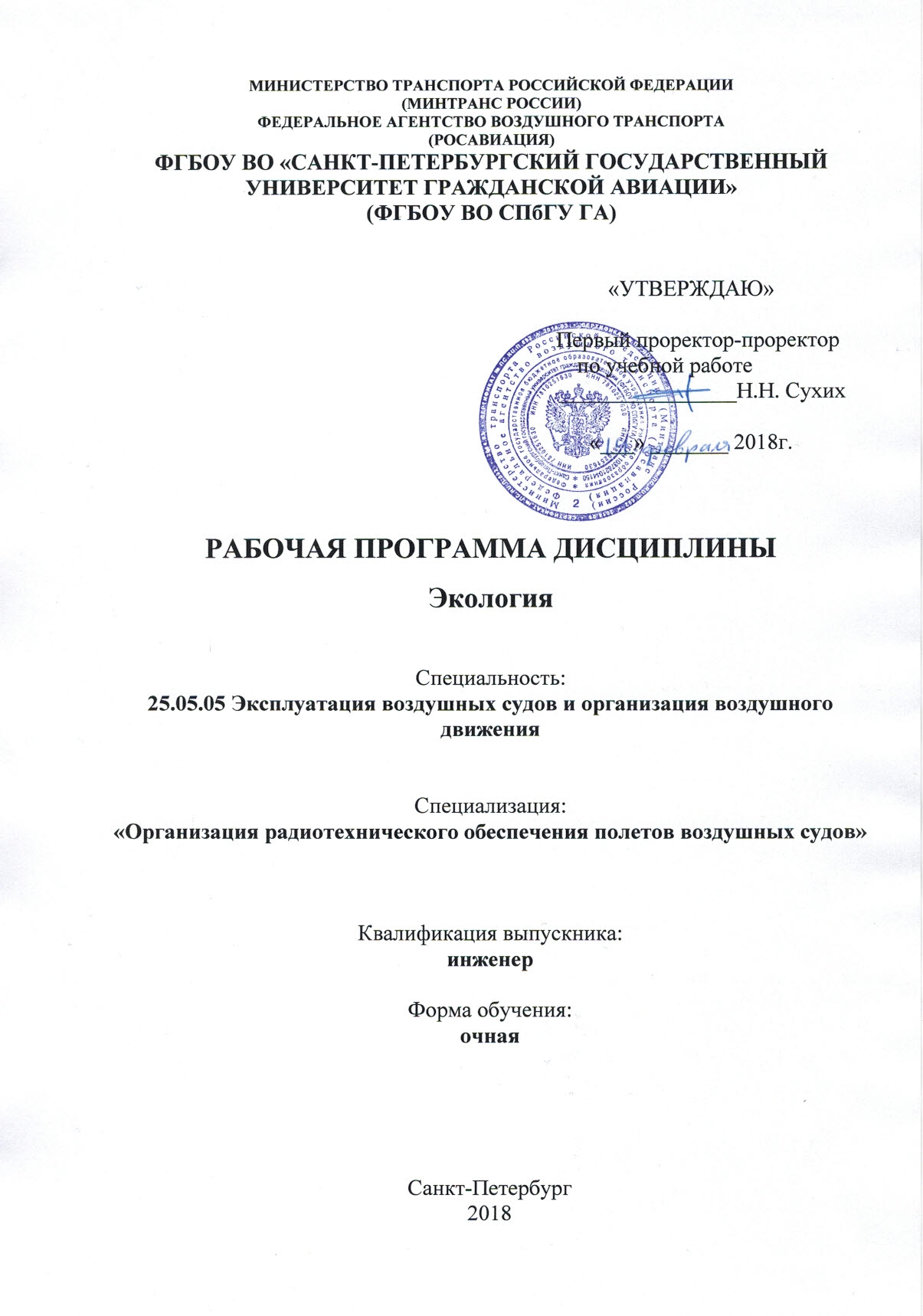 1 Цели освоения дисциплиныЦелями освоения дисциплины «Экология» являются:формирование у студентов знаний об основных законах живой природы, воздействии человека на природу и окружающую среду, глобальных экологических проблемах, принципах рационального природопользования, системах очистки и ресурсосберегающих технологиях;развитие экологического мышления и выработка активной жизненной позиции по вопросам улучшения качества окружающей среды и ее охраны, минимизации техногенного воздействия на окружающую среду;приобретение практических навыков использования компьютерных технологий для сбора, хранения, обработки, анализа и представления экологической информации.Задачами освоения дисциплины «Экология» являются:овладение обучающимися основными понятиями курса;усвоение основных этапов возникновения и развития экологии как науки, и роли российских и советских учёных в становлении экологической мысли;изучение общей теории устойчивости экологических систем, процессов протекающих в биосфере, основ рационального природопользования и охраны окружающей среды, основ экономики природопользования, технологий и средств используемых при решении задач защиты природы и основ экологического права.формирование навыков работы с персональным компьютером и средствами передачи информации для сбора, хранения, обработки, анализа и представления экологической информации.Дисциплина «Экология» обеспечивает подготовку выпускника к эксплуатационно-технологическому виду профессиональной деятельности.2 Место дисциплины в структуре ОПОП ВПОДисциплина «Экология» представляет собой дисциплину, относящуюся к базовой части дисциплин математического и естественнонаучного цикла ОПОП ВПО по направлению (специальности) подготовки 25.05.05 «Эксплуатация воздушных судов и организация воздушного движения», специализация «Организация радиотехнического обеспечения полетов воздушных судов».Дисциплина «Экология» базируется (обеспечивается) на курсах следующих дисциплин: «Физика», «Математика» и «Информатика».Дисциплина «Экология» является обеспечивающей для следующих дисциплин (модулей): «Безопасность жизнедеятельности», «Организация технической эксплуатации средств радиотехнического обеспечения полетов и связи».Дисциплина изучается в 3 семестре.3 Компетенции обучающегося, формируемые в результате освоения дисциплины (модуля)Процесс освоения дисциплины «Экология» направлен на формирование следующих компетенций:4 Объем дисциплины и виды учебной работыОбщая трудоемкость дисциплины составляет 3 зачетные единицы, 108 академических часов. 5 Содержание дисциплины5.1 Соотнесения тем дисциплины и формируемых компетенций5.2 Темы дисциплины и виды занятий5.3 Содержание дисциплиныТема 1. Введение в дисциплину. Структура биосферы, биогеоценоз, экологические системы. Взаимодействие организма человека и среды.Экология, ее место среди социально-экономических и естественных дисциплин. Понятия и термины экологии, краткие сведения из истории развития.Структура и эволюция биосферы. Основные природные среды: атмосфера, гидросфера, литосфера и  их роль в природных процессах. Основополагающие характеристики биосферы. Понятие экосистемы, виды экосистем. Продуктивность экосистем. Экология и здоровье человека.Тема 2. Глобальные проблемы окружающей среды. Основные глобальные экологические кризисы современностиНарушения  равновесия  в природе вследствие  деятельности человека. Круговороты веществ и потоков энергии в биосфере, их нарушение в результате антропогенных воздействий. Основные глобальные экологические кризисы.Тема 3. Основы рационального природопользования и охраны природыСовременная концепция природопользования. Природоохранные мероприятия и их классификация.Тема 4. Основы экономики природопользованияОсновные понятия и определения экономики природопользования. Система платежей за природопользование.Тема 5. Современные технологии и технические средства, используемые при решении задач защиты природыТехнические средства защиты атмосферы. Технические средства защиты водного бассейна. Утилизация и ликвидация промышленных отходов. Утилизация и ликвидация осадков сточных вод. Защита от шума, инфразвука и вибраций.Тема 6. Основы экологического права. Нормативные акты и стандарты по защите природы в гражданской авиацииПравовые и организационные вопросы охраны окружающей среды. Государственно-правовые основы рационального природопользования и охраны природы. Система актов, закрепляющая национализацию природных богатств, государственную собственность на землю, леса, воды, недра, дикую фауну и порядок  пользования ими. Тема 7. Международное сотрудничество в решении проблем охраны окружающей средыПонятие экологического права и формы его проявления. Основные формы международного сотрудничества. Международные стандарты и рекомендуемая практика « Охраны окружающей среды» в работе гражданской авиации. Материалы ИКАО.5.4 Практические занятия (семинары)5.5 Лабораторный практикум 5.6 Самостоятельная работа5.7 Курсовые работыКурсовые работы (проекты) учебным планом не предусмотрены.6 Учебно-методическое и информационное обеспечение дисциплиныа) основная литература:Иванов, В.И. Общая экология [Текст]: Тексты лекций / В.И. Иванов - Университет ГА: С.-Петербург, 2010. – 166 с. - ISBN отсутствует, Количество экземпляров 300Шапошников, В.А. Экология [Текст]: Методические указания по выполнению лабораторных работ / Д.Н. Арзаманов, В. А. Шапошников. – СПб.: Университет гражданской авиации, 2015. – 46 с. - ISBN отсутствует, Количество экземпляров 390. Андреев, В.Л. Экология [Текст]: Методические указания для практических занятий / Андреев В.Л., Белоусова Л.Ю., Дробышевский С.В. - СПб.: Академия гражданской авиации, 2009. – 67 с. ISBN отсутствует, Количество экземпляров 2000.Асатуров, М.Л. Основы экологии [Текст]: Учебное пособие / М.Л. Асатуров. – СПб.: Университет гражданской авиации, 2015. – 115 с. - ISBN отсутствует, Количество экземпляров 480б) дополнительная литература:Маринченко, А.В. Экология [Текст]: Учебное пособие / А.В. Маринченко – 4-е изд., перераб. и доп.- М.: Издательско-торговая корпорация «Дашков и Кº» ГА: С.-Петербург, 2010. – 328 с. – ISBN 978-5-394-00667-8, Количество экземпляров 9.Тотай, А.В. Экология [Текст]: учеб. Пособие для бакалавров / А.В. Тотай и др.; под общ. ред. А.В. Тотая. – 3-е изд., испр. и доп. – М.: Издательство Юрайт, 2013. -411с. – ISBN 978-5-9916-2232-5, Количество экземпляров 12.Передельский, Л.В. Экология [Текст]: учеб. / Л.В.Передельский, В.И.Коробкин, О.Е.Приходченко. – М.: Проспект, 2007. -512 с. – ISBN 978-5-392-00103-3, Количество экземпляров 7.в) перечень ресурсов информационно-телекоммуникационной сети «Интернет»:Российское образование. Федеральный образовательный портал [Электронный ресурс]: учреждения, программы, стандарты, ВУЗы, тесты ЕГЭ, ГИА / — Электрон. дан. — Режим доступа: www.edu.ru — свободный (дата обращения: 19.06.2018).ФГБОУ ВО СПбГУ ГА. Электронный каталог университета [Электронный ресурс]: книги и статьи ГУГА / — Электрон. дан. — Режим доступа: http://85.142.11.206/MarcWeb/ — свободный (дата обращения: 19.06.2018).Электронно-библиотечная система. «Издательство «Лань» [Электронный ресурс]: книги, журналы, ВКР/ — Электрон. дан. — Режим доступа: https://e.lanbook.com/ — вход по учётной записи (дата обращения: 19.06.2018).г) программное обеспечение (лицензионное), базы данных, информационно-справочные и поисковые системы:Пакет прикладных программ OpenOffice (The Free and Open Productivity Suite [Программное обеспечение] - Режим доступа: http://www.openoffice.org свободный (дата обращения: 19.06.2018).7 Материально-техническое обеспечение дисциплины Для обеспечения учебного процесса материально-техническими ресурсами используются:Аудитории 262 и 279, оборудованный ПК и проектором;Презентационные материалы лекций в формате Open Office (Powerpoint);Практические задания в электронном и печатном виде, а также сопутствующие материалы, необходимые для выполнения работы;Дозиметры «Сигнал»;Шумомеры;8 Образовательные и информационные технологииВходной контроль проводится в форме теста с целью оценивания остаточных знаний по ранее изученным дисциплинам или разделам изучаемой дисциплины.Учебным планом предусмотрено 18 часа для проведения интерактивных занятий (14 часов интерактивных лекций и 4 часа интерактивных лабораторных работ).При изучении дисциплины используются как традиционные лекции, так  и интерактивные лекции. Лекция - логически стройное систематизированное изложение учебного материала в последовательной, ясной, доступной форме. В лекции делается акцент на реализацию главных идей и направлений в изучении дисциплины, дается установка на последующую самостоятельную работИнтерактивные лекции проводятся в виде лекций-визуализаций. Лекция-визуализация учит студентов преобразовывать устную и письменную информацию в визуальную форму, что формирует у них профессиональное мышление за счет систематизации и выделения наиболее значимых, существенных элементов содержания обучения. В данном типе лекции передача преподавателем информации студентам сопровождается показом различных рисунков, структурно-логических схем, опорных конспектов, диаграмм и т. п. с помощью ТСО и ЭВМ (слайды, видеозапись, дисплеи, интерактивная доска и т. д.). В процессе проведения лекции преподаватель, опираясь на аудиовизуальные материалы, осуществляет их развернутое комментирование и вводит дополнительную информацию по теме лекции. Используются разные способы аудиовизуализации, например, презентации, выполненные с помощью соответствующих компьютерных программ. Применяется при изучении всего курса дисциплины «Экология»:Тема 1. Введение в дисциплину. Структура биосферы, биогеоценоз, экологические системы. Взаимодействие организма человека и среды;Тема 2. Глобальные проблемы окружающей среды. Основные глобальные экологические кризисы современности;Тема 3. Основы рационального природопользования и охраны природы.Тема 4. Основы экономики природопользования;Тема 5. Современные технологии и технические средства, используемые при решении задач защиты природы;Тема 6. Основы экологического права. Нормативные акты и стандарты по защите природы в гражданской авиации;Тема 7. Международное сотрудничество в решении проблем охраны окружающей среды.Практические занятия – это метод репродуктивного обучения, обеспечивающий связь теории и практики, содействующий выработке у студентов умений и навыков применения знаний, полученных на лекции и в ходе самостоятельной работы.При проведении лабораторных работ также применяются интерактивные методы обучения:- исследовательский метод – в основе метода лежит проблемное обучение, направленное на развитие активности, ответственности и самостоятельности в принятии решений. Исследовательская форма проведения занятий предполагает: ознакомление с областью и содержанием предметного исследования, формулировка целей и задач исследования, сбор данных об изучаемом объекте, проведение исследования (выделение изучаемых факторов, выдвижение гипотезы, моделирование), объяснение полученных данных, формулировка выводов, оформление результатов работы. Метод может быть реализован в виде компьютерного моделирования. Применяется при проведении лабораторных работ по следующим тематикам:Лабораторная работа №1 (Тема 2). Определение качества окружающей среды методом биоиндикации с использованием древесных растений;Лабораторная работа №2 (Тема 3). Оценка загрязненности атмосферного воздуха вредными веществами, попадающими в окружающую среду в результате работы автотранспорта.Самостоятельная работа студента проводится с целью закрепления и совершенствования осваиваемых компетенций, предполагает сочетание самостоятельных теоретических занятий и самостоятельное выполнение практических заданий, описанных в рекомендованной литературе.Самостоятельная работа студента проявляется в систематизации, планировании, контроле и регулировании его учебно-профессиональной деятельности, а также собственных познавательно-мыслительных действий без непосредственной помощи и руководства со стороны преподавателя. Основной целью самостоятельной работы студента является формирование навыка самостоятельного приобретения им знаний по некоторым несложным вопросам теоретического курса, закрепление и углубление полученных знаний, умений и навыков во время лекций и практических занятий. Самостоятельная работа подразумевает выполнение студентом поиска, анализа информации, проработку на этой основе учебного материала, подготовку к устному опросу, а также подготовку докладов9 Фонд оценочных средств для проведения текущего контроля успеваемости и промежуточной аттестации по итогам освоения дисциплиныУровень и качество знаний обучающихся оцениваются по результатам входного контроля, текущего контроля успеваемости и промежуточной аттестации по итогам освоения дисциплины в виде экзамена.Входной контроль предназначен для выявления уровня усвоения компетенций обучающимся, необходимых перед изучением дисциплины. Входной контроль осуществляется по вопросам из дисциплин, на которых базируется читаемая дисциплина. Текущий контроль успеваемости включает устные опросы, пяти- десяти минутные тесты (тесты действия) и задания, выдаваемые на самостоятельную работу по темам дисциплины (подготовка докладов). Устный опрос проводится на практических занятиях в течение не более 10 минут с целью контроля усвоения теоретического материала, излагаемого на лекции. Перечень вопросов определяется уровнем подготовки учебной группы, а также индивидуальными особенностями обучающихся. Десятиминутный тест проводится по темам в соответствии с данной программой и предназначен для проверки обучающихся на предмет освоения материала предыдущей лекции. Контроль выполнения задания, выдаваемого на самостоятельную работу, преследует собой цель своевременного выявления плохо усвоенного материала дисциплины для последующей корректировки или организации обязательной консультации. Проверка выданного задания производится не реже чем один раз в две недели. Расчётно-графическая работа является средством проверки умений применять полученные знания по заранее определенной методике для решения задач или заданий по модулю или дисциплине в целом.Промежуточная аттестация по итогам освоения дисциплины проводится в виде экзамена в 3 семестре. К моменту сдачи экзамена должны быть успешно пройдены предыдущие формы контроля. Экзамен позволяет оценить уровень освоения компетенций за весь период изучения дисциплины.Для проведения текущего контроля успеваемости и промежуточной аттестации по итогам освоения дисциплины «Экология» предусмотрено:- балльно-рейтинговая система оценки текущего контроля успеваемости и знаний и промежуточной аттестации студентов. Данная форма формирования результирующей оценки учитывает активность студентов на занятиях, посещаемость занятий, оценки за практические работы, выполнение самостоятельных заданий, участие в НИРС. Основными документами, регламентирующими порядок организации и проведения текущего контроля успеваемости и промежуточной аттестации студентов по балльно-рейтинговой системе является: «Положение о балльно-рейтинговой системе оценки знаний и обеспечения качества учебного процесса в СПбГУГА».- устный ответ на экзамене по билетам на теоретические и практические вопросы из перечня. Основными документами, регламентирующими порядок организации экзамена является: «Положение о текущем контроле успеваемости и промежуточной аттестации студентов СПбГУГА …».9.1. Балльно-рейтинговая система оценки текущего контроля успеваемости и знаний и промежуточной аттестации студентов Общая трудоемкость дисциплины составляет 3 зачетные единицы, 108 академических часа. Вид промежуточной аттестации – экзамен (3 семестр).Итоговой формой отчётности по дисциплине является экзамен. После окончания семестра студент, набравший менее 60-ти баллов, считается неуспевающим, не получившим экзамен. Студент, выполнивший программу и набравший сумму 70 и более баллов, получает экзамен без его отдельной сдачи (по факту достижения необходимого порогового уровня количества баллов, соответствующего экзамену).Сопоставление бально-рейтинговой системы с ранее принятой 5-бальной «академической» системой приведено в таблице:9.2 Методические рекомендации по проведению процедуры оценивания знаний, умений и навыков и (или) опыта деятельности, характеризующих этапы формирования компетенцийПо итогам освоения дисциплины «Экология» проводится промежуточная аттестация обучающихся в форме экзамена и предполагает устный ответ студента по билетам на теоретические и практические вопросы из перечня.Экзамен является заключительным этапом изучения дисциплины «Экология» и имеет целью проверить и оценить учебную работу студентов, уровень полученных ими знаний, умение применять их к решению практических задач, овладение практическими навыками в объеме требований образовательной программы на промежуточном этапе формирования компетенций ОК-26, ОК-43, ОК-46, ПК-17, ПК-18, ПК-19, ПК-24, ПК-31, ПК-34. Экзамен по дисциплине проводится в период подготовки к зимней экзаменационной сессии 3 семестра обучения. К экзамену допускаются студенты, выполнившие все требования учебной программы. Экзамен принимается преподавателем, ведущим занятия в данной группе по данной дисциплине, а также лектором данного потока, в помощь, решением заведующего кафедры, могут назначаться преподаватели, ведущие занятия по данной дисциплине.Во время подготовки студенты могут пользоваться материальным обеспечением кафедры, перечень которого утверждается заведующим.Экзамен проводится в объеме материала рабочей программы дисциплины, изученного студентами в 3 семестре, по билетам в устной форме в специально подготовленных учебных классах. Перечень вопросов и задач, выносимых на экзамен, обсуждаются на заседании кафедры и утверждаются заведующим кафедрой. Предварительное ознакомление студентов с билетами запрещается. Билеты содержат два вопроса по теоретической части дисциплины и один практический вопрос. В ходе подготовки к экзамену необходимо проводить консультации, побуждающие студентов к активной самостоятельной работе. На консультациях высказываются четко сформулированные требования, которые будут предъявляться на экзамене. Консультации должны решать вопросы психологической подготовки студентов к экзамену, создавать нужный настрой и вселять студентам уверенность в своих силах.За 10 минут до начала зачёта с оценкой староста представляет группу экзаменатору. Экзаменатор кратко напоминает студентам порядок проведения зачёта с оценкой, требования к объему и методике изложения материала по вопросам билетов и т.д. После чего часть студентов вызываются для сдачи экзамена, остальные студенты располагаются в другой аудитории.Вызванный студент - после доклада о прибытии для сдачи экзамена, представляет экзаменатору свою зачетную книжку, берет билет, получает чистые листы для записей и после разрешения садится за рабочий стол для подготовки. На подготовку к ответу студенту предоставляется до 30 минут. Общее время подготовки и ответа не должно превышать одного часа. В учебном классе, где принимается экзамен, могут одновременно находиться студенты из расчета не более четырех на одного экзаменатора.По готовности к ответу или по вызову экзаменатора студент отвечает на вопросы билета у доски. После ответа студента экзаменатор имеет право задать ему дополнительные вопросы в объеме учебной программы.В итоге проведенного зачета студенту выставляется оценка. Экзаменатор несет личную ответственность за правильность выставленной оценки и оформления экзаменационной ведомости и зачетной книжки.9.3 Темы курсовых работ (проектов) по дисциплине В учебном плане курсовых работ не предусмотрено.9.4 Контрольные вопросы для проведения входного контроля остаточных знаний по обеспечивающим дисциплинам в форме устного опросаЧто изучает биология?Что изучает зоология?Что изучает география?Что изучает физика?Что изучает химия?Дайте определение автотрофам.Дайте определение гетеротрофам.Что такое атмосфера?Что такое литосфера?Что такое гидросфера?Что понимается под термином фауна?Что понимается под термином флора?Что такое клетка?Что такое химический элемент?Что такое функция?Что такое логарифм?Сформулируйте закон сохранения энергии.9.5 Описание показателей и критериев оценивания компетенций на различных этапах их формирования, описание шкал оценивания для бально-рейтинговой оценкиДля оценивания сформированности компетенций обучающегося на интерактивных лекционных и практических занятиях с помощью БРС используется методика приведенная в нижеследующей таблице.9.6 Типовые контрольные задания для проведения текущего контроля и промежуточной аттестации по итогам обучения по дисциплинеПеречень типовых заданий для домашнего заданияДомашнее задание выполняет в форме рефератов.Темы рефератов для домашнего задания:Значение экологии в современном обществе.Понятие об экосистемах и биогеоценозах в экологии.Уровни организации жизни и биологические системы, изучаемые экологией.Среда и экологические факторы. Общая характеристика экологических факторов (абиотические, биотические, антропогенные).Абиотические факторы (свет, температура и т.д.). Приспособленность организмов к абиотическим факторам.Характер воздействия факторов среды на организмы. Диапазон действия факторов. Лимитирующий фактор.Биологические ритмы (суточные, годичные и др.). Фотопериодизм.Жизненные формы как форма приспособленности к среде.Типы больших биогеохимических циклов в биосфере.Общая классификация биотических взаимоотношений (биотических факторов).Антропогенные факторы. Виды и формы воздействия человека на природу.Учение о биосфере и ноосфере как теоретическая и практическая основа экологии человека.Живое и биокосное вещество в биосфере. Роль живого вещества в эволюции биосферы.Круговорот воды в биосфере и его составляющие.Основные факторы деградации биосферы (развитие сельского хозяйства, промышленности, демографический взрыв). Динамика численности популяции. Типы динамики численности популяций.Вымирание, возникновение видов, видовое разнообразие.Регулирование численности популяций - основа рационального использования видов.Видовая структура биоценоза. Доминантные и эдификаторные виды.Экосистемы и биогеоценозы. Основные группы видов в экосистемах: продуценты, консументы и редуценты. Поток энергии в экосистемах. Цепи питания. Трофические уровни.Биологическая продуктивность. Экологические пирамиды.Динамика сообществ. Циклические изменения (суточные, сезонные). Многолетняя периодичность.Первичные и вторичные сукцессии. Климаксовое сообщество.Причины смены сообществ. Сукцессия как процесс поддержания стабильности экосистем.Агроценозы как экосистемы. Сходство и различие природных биоценозов и агроценозов.Общая схема взаимоотношений человек - среда. Окружающая среда, качество среды, здоровье человека.Загрязнение океана. Экологические последствия для человечества.Экологические последствия ядерной войны.Демографическая проблема.Основные пути миграции и накопления в биосфере радиоактивных изотопов и других веществ, опасных для человека.Показатели здоровья населения и факторы среды, влияющие на здоровье человека.Уровень комфортности территории и факторы, ее определяющие.Природные факторы среды, влияющие на здоровье человека.Реакции организма человека на перегрев и акклиматизация к высоким температурам.Реакции организма человека на охлаждение и акклиматизация к холоду.Изменение формы и размеров тела человека в зависимости от климата.Явление адаптации у человека. Понятие акклиматизации.Акклиматизация человека, прибывающего в зону жаркого климата.Основные экологические характеристики городской среды.Различные типы загрязнения в городе и здоровье человека.Экологическое районирование городов и рекреационных зон.Основные источники поступления вредных химических веществ в среду обитания человека.Развитие альтернативных источников энергии.Применение пестицидов и воздействие их на здоровье человека.Радиационное загрязнение среды обитания человека.Пути оздоровления окружающей среды.Оздоровление эпидемиологической обстановки среды обитания человека. Экологическая ситуация в мире и в России. Экологизация экономики.Углеродный цикл и изменения климата.Химическое загрязнение окружающей природной среды авиационной техникой.Философско-методологические проблемы экологического прогнозирования.Региональный экологический анализ.Загрязнения почвенного покрова районов аэропортов.Проблема твердых бытовых отходов аэропортов.Влияние авиационной техники на изменение климата.Поисковое (исследовательское) и нормативное прогнозирование будущего.Экологические проблемы сельскохозяйственных районов находящихся вблизи аэропортов.Охрана водных объектов в районе аэропортов.Очистка производственных сточных вод и утилизация осадков.Экономические и правовые рычаги защиты природной среды и предупреждения ее загрязнения.Авиационное топливо и его роль в загрязнении окружающей природной среды.Источники экологического права.Методики определения санитарно-защитных зон аэропортов. Документирование экологической оценки и контроль качества.Прикладная экология и её сущность.Экология аэропорта: проблемы и пути их разрешения.Обеспечение экологической безопасности. Электромагнитные поля оборудования аэропортов и воздушных судов.Авиационные предприятия и их воздействие на природу.Авиатранспорт и его влияние на экологическую ситуацию.Загрязнение морских морей нефтепродуктами.Охрана животного мира в районах эксплуатации авиационной техники.Санитарно-защитные зоны аэропортов: сущность и предназначение.Международная система окружающей среды.Влияние авиационной технике на разрушение озонового слоя.Изменение химического состава подземных вод в районе аэропортов.Международные природоохранные организации.Влияние электромагнитных полей на живые организмы.Студент может, по согласованию с преподавателем, предложить собственную тему реферата.Расчётно-графическая работа на тему:
«Расчет приземного поля концентрации загрязняющих веществ от локального стационарного источника».Задание на РГР выдаётся студентам преподавателем согласно варианта (см. таблицу).Примерный перечень вопросов для проведения промежуточной аттестации по итогам освоения дисциплиныОсновы популяционной биологии.История становления науки экология.Взаимодействие экологии с другими науками.Учение о биосфере. Ее структура и эволюция.Живое вещество и его функции в биосфере.Антропогенные экосистемы.Экологические факторы и их классификация.Главные уровни организации жизни.Биотический круговорот вещества.Предмет, объект и задачи экологии.Значение экологического образованияДеление живых организмов по их роли в цепях питания.Лимитирующие экологические факторы.Статические характеристики популяции.Динамические характеристики популяции.Продолжительность жизни вида и кривые выживания.Динамика численности популяции (основы моделирования).Экологические стратегии выживания.Видовая структура сообществ и способы её оценки.Пространственная структура сообществ.Экологическая ниша и взаимоотношения организмов в сообществе.Экологические системы.Энергетические потоки в экосистеме.Уровни биологической продуктивности экосистем. Экологические пирамиды.Динамика экосистем.Круговорот веществ в природе.Биогеохимический цикл углерода.Биогеохимический цикл азота.Биогеохимический цикл кислорода.Биогеохимический цикл фосфора.Биогеохимический цикл серы.Ноосфера.Глобальные экологические проблемы.Природные ресурсы и природные условия, их классификация.Системный подход и моделирование в экологии.Здоровье человека и окружающая среда.Основные концепции отношения общества к окружающей среде.Основные законы развития природы и рациональное природопользование.Принципы нормирования качества окружающей среды.Санитарно-гигиеническое нормирование воздействия факторов окружающей среды на здоровье населения.Водные и земельные ресурсы, их охрана и экологические принципы рационального  использования.Экологический мониторинг.Экологическая экспертиза.Требования к содержанию билетов к экзаменуБилеты включают три типа заданий: 1. Теоретический вопрос. 2. Теоретический вопрос. 3. Расчетная задача.Пример билета: 1. Основные законы развития природы и рациональное природопользование.2. Биогеохимический цикл серы.3. Оцените срок исчерпания каменного угля, запас которого оценивается в 6800 млрд.т., если известен уровень добычи ресурса в текущем году равный 3,9 млрд. т. в год, а потребление ресурса в последующие годы будет возрастать с заданной скоростью прироста ежегодного потребления равной 2% в год.10 Методические рекомендации для обучающихся по освоению дисциплиныМетодика преподавания дисциплины «Экология» характеризуется совокупностью методов, приемов и средств обучения, обеспечивающих реализацию содержания и учебно-воспитательных целей дисциплины, которая может быть представлена как некоторая методическая система, включающая методы, приемы и средства обучения. Такой подход позволяет более качественно подойти к вопросу освоения дисциплины обучающимися.Лекции являются одним из важнейших видов учебных занятий и составляют основу теоретической подготовки обучающихся по дисциплинам вообще и по дисциплине «Экология» в частности. Будучи по содержанию теоретическими, прикладными и методическими, по данной дисциплине они являются теоретическими. По назначению: вводными, тематическими и заключительными.Лекция имеет целью дать систематизированные основы научных знаний по дисциплине, раскрыть состояние и перспективы прогресса конкретной области науки и экономики, сконцентрировать внимание на наиболее сложных и узловых вопросах.Эта цель определяет дидактическое назначение лекции, которое заключается в том, чтобы ознакомить обучающихся с основным содержанием, категориями, принципами и закономерностями изучаемой темы и предмета обучения в целом, его главными идеями и направлениями развития, его прикладной стороной.Именно на лекции формируется научное мировоззрение будущего специалиста, закладываются теоретические основы фундаментальных знаний будущего управленца, стимулируется его активная познавательная деятельность, решается целый ряд вопросов воспитательного характера.В данном случае целесообразно характеризовать не лекции вообще, а совокупность этих лекций по дисциплине «Экология», их связь с другими видами учебных занятий.Лекция предназначена не только и не столько для сообщения какой-то информации, а, в первую очередь, для развития мышления обучаемых. Одним из способов, активизирующих мышление, является такое построение изложения учебного материала, когда обучающиеся слушают, запоминают и конспектируют излагаемый лектором учебный материал, и вместе с ним участвуют в решении проблем, задач, вопросов, в выявлении рассматриваемых явлений. Такой методический прием получил название проблемного изложения.Практическое занятие проводится в целях: выработки практических умений и приобретения навыков при решении управленческих задач. Главным содержанием этих занятий является практическая работа каждого студента, форма занятия – групповая, а основной метод, используемый на занятии – метод практической работы. В дидактической системе изучения дисциплины практические занятия стоят после лекций. Таким образом, дидактическое назначение практических занятий – закрепление, углубление и комплексное применение теоретических знаний, выработка умений и навыков обучающихся в решении практических задач. Вместе с тем, на этих занятиях, осуществляется активное формирование и развитие навыков и качеств, необходимых для последующей профессиональной деятельности.Интерактивные занятия по дисциплине имеют целью:- углубление, расширение и конкретизацию теоретических знаний, полученных на лекции, до уровня, на котором возможно их практическое использование;- экспериментальное подтверждение положений и выводов, изложенных в теоретическом курсе, и усиление доказательности обучения;- решение задач в области принятия решений при управлении авиатранспортными предприятиями;- отработку навыков и умений в пользовании графиками, схемами, матрицами информационно-аналитической работы;- отработку умения использования ПК;- проверку теоретических знаний.Основу интерактивных занятий составляет работа каждого обучаемого (индивидуальная и (или) коллективная), по приобретению умений и навыков использования закономерностей, принципов, методов, форм и средств, составляющих содержание дисциплины в профессиональной деятельности и в подготовке к изучению дисциплин, формирующих компетенции выпускника.На самостоятельное изучение выносятся наиболее простые вопросы изучаемых тем. Самостоятельное изучение позволяет привить навык поиска интересующих вопросов в источниках, в том числе и дополнительных. Самостоятельная работа обучающегося весьма многообразна и содержательна. Она включает следующие виды работы (п. 5.6):самостоятельный поиск, анализ информации и проработка учебного материала;подготовку к устному опросу.Итоговый контроль знаний студентов по темам дисциплины проводится в форме выполнения заданий практических занятий, а по семестрам – в форме экзамена.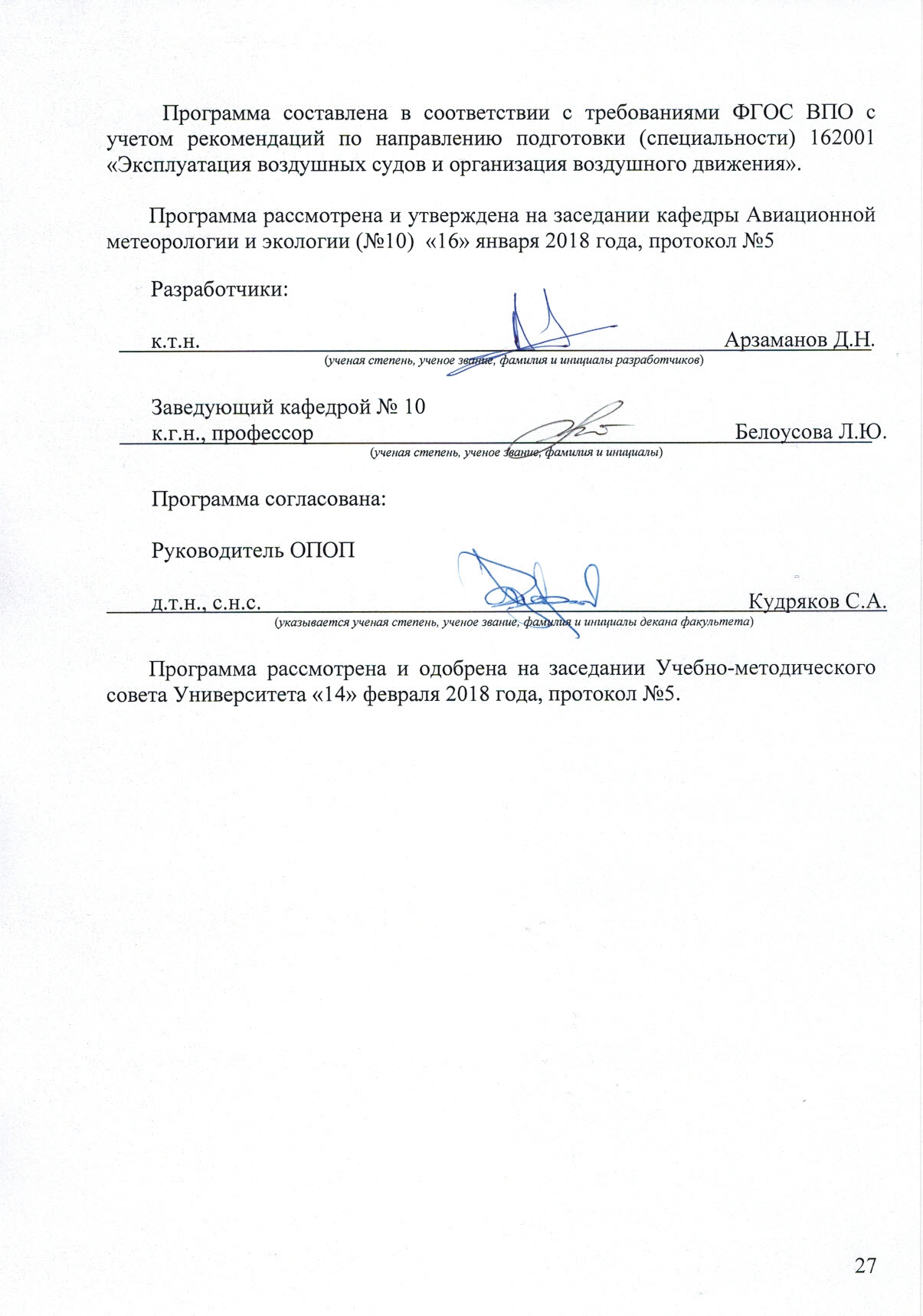 Перечень и код компетенцийПеречень планируемых результатов обучения по дисциплине1. Умение осознавать нравственные обязанности человека по отношению к природе, обществу, другим людям и самому себе (ОК-26)Знать: Основные закономерности функционирования биосферы и человека, глобальные проблемы окружающей среды.Уметь:использовать нормативно-правовые документы по охране окружающей среды.Владеть:способностью занимать активную и высоконравственную позицию, в частности по отношению к природе, в условиях социалистического общества.2. Понимание роли охраны окружающей среды и рационального природопользования для развития и сохранения цивилизации (ОК-43)Знать:основные понятия, цель и задачи современной экологии;организационные и правовые средства охраны окружающей среды.Уметь:использовать нормативно-правовые акты при работе с экологической документацией.Владеть:методами выбора рационального способа снижения воздействия авиационно-транспортного производства на окружающую среду.3. Способность осознавать, критически оценивать и анализировать вклад своей предметной области в решении экологических проблем и проблем безопасности (ОК-46)Знать:основные антропогенные источники загрязнения окружающей среды;методы теоретического и экспериментального исследования  в экологии.Уметь:правильно применять методы оценки уровня загрязнения окружающей среды.Владеть:методами оценки уровня загрязнения окружающей среды авиационно-транспортным производством.4. Владение культурой безопасности, экологическим сознанием и риск-ориентированным мышлением, при котором вопросы безопасности и сохранения окружающей среды рассматриваются в качестве важнейших приоритетов жизнедеятельности (ПК-17)Знать:факторы, определяющие устойчивость биосферы;организацию жизни в биосфере и основы взаимодействия живых организмов с окружающей средой.Уметь:- применять правила рационального природопользования в своей жизнедеятельности и на рабочем месте.Владеть:способностью отстаивать интересы охраны окружающей среды в своей жизнедеятельности и на рабочем месте.5. Способность и готовность понимать проблемы устойчивого развития и рисков, связанных с деятельностью человека (ПК-18)Знать:концепции развития, способы достижения устойчивого развития;понятие об экологическом риске, методы его оценки и управления.Уметь:- применять принципы концепции устойчивого развития в своей жизнедеятельности и на рабочем месте.Владеть:способностью отстаивать принципы концепции устойчивого развития.6. Владение приемами рационализации жизнедеятельности, ориентированными на снижение антропогенного воздействия на природную среду и обеспечение безопасности личности и общества (ПК-19)Знать:классификацию природных ресурсов, основные формы взаимодействия природы и общества, основные природоохранные принципы и объекты охраны окружающей среды.Уметь:- применять приемы рационализации жизнедеятельности, ориентированные на снижение антропогенного воздействия на природную среду и обеспечение безопасности личности и общества.Владеть:способностью обосновывать использование приемов рационализации жизнедеятельности, ориентированными на снижение антропогенного воздействия на природную среду и обеспечение безопасности личности и общества в своей жизнедеятельности.7. Способность выбирать технические средства и технологии с учетом экологических последствий их применения (ПК-24)Знать:требования экологии по защите окружающей среды.Уметь:осуществлять оценку воздействия авиационно-транспортного производства на окружающую среду с учётом специфики природно-климатических условий.Владеть:методами выбора рационального способа снижения воздействия авиационно-транспортного производства на окружающую среду.8. Способность предусмотреть меры по сохранению и защите экосистемы в ходе своей общественной и профессиональной деятельности (ПК-31)Знать:методы снижения хозяйственного воздействия на биосферу.Уметь:осуществлять оценку воздействия своей общественной и профессиональной деятельности на окружающую среду.Владеть:способность предусмотреть меры по сохранению и защите экосистемы в ходе своей общественной и профессиональной деятельности.9. Способность и готовность применять профессиональные знания для минимизации негативных экологических последствий, обеспечения безопасности и улучшения условий труда в сфере своей профессиональной деятельности (ПК-34)Знать:характеристики возрастания антропогенного воздействия на природу.Уметь:использовать нормативно-правовые акты при работе с экологической документацией.Владеть:способностью обосновать выбор малоотходной технологии с целью минимизации негативных экологических последствий.Наименование Всего часовСеместрыНаименование Всего часов3Общая трудоемкость дисциплины (модуля)108108Контактная работа:30,530,5лекции (Л)1414практические занятия (ПЗ)1010семинары (С)--лабораторные работы (ЛР)44другие виды контактной работы.--курсовой проект (работа)--Самостоятельная работа студента (СРС)4444Контрольные работы (количество) (КР)--в том числе контактная работаПромежуточная аттестация:3636контактная работа2,52,5Самостоятельная работа по подготовке к (экзамену)33,533,5экзаменТемы дисциплиныКол-во часовКомпетенцииКомпетенцииКомпетенцииКомпетенцииКомпетенцииКомпетенцииКомпетенцииКомпетенцииКомпетенцииОбразовательные технологииОценочные средстваТемы дисциплиныКол-во часовОК-26ОК-43ОК-46ПК-17ПК-18ПК-19ПК-24ПК-31ПК-34Образовательные технологииОценочные средстваТема 1. Введение в дисциплину. Структура биосферы, биогеоценоз, экологические системы. Взаимодействие организма человека и среды.10+++ЛВ, СРСВхК, ДЗТема 2. Глобальные проблемы окружающей среды. Основные глобальные экологические кризисы современности.12+++ЛВ, ИМ, СРСУ, ДЗТема 3. Основы рационального природопользования и охраны природы.10++++ЛВ, ИМ, СРСУ, ДЗТема 4. Основы экономики природопользования.10+++ЛВ, ПЗ, СРСУ, НИРС, ДЗТема 5. Современные технологии и технические средства, используемые при решении задач защиты природы10+++++ЛВ, ПЗ, СРСУ, ДЗ, РГРТема 6. Основы экологического права. Нормативные акты и стандарты по защите природы в гражданской авиации10++++ЛВ, ПЗ, СРСУ, ДЗТема 7. Международное сотрудничество в решении проблем охраны окружающей среды10++ЛВ, ПЗ, СРСУ,ДЗИтого по дисциплине72Промежуточный контроль36Всего по дисциплине108− Сокращения:Л– лекция, ЛВ – лекция визуализация, ПЗ – практическое занятие, СРС − самостоятельная работа студента, ВхК − входной контроль, У − устный опрос, РГР –расчетно-графическая работа, ДЗ – домашнее задание, НИРС – научно-исследовательская работа студентов, 10мТ − десятиминутный тест.− Сокращения:Л– лекция, ЛВ – лекция визуализация, ПЗ – практическое занятие, СРС − самостоятельная работа студента, ВхК − входной контроль, У − устный опрос, РГР –расчетно-графическая работа, ДЗ – домашнее задание, НИРС – научно-исследовательская работа студентов, 10мТ − десятиминутный тест.− Сокращения:Л– лекция, ЛВ – лекция визуализация, ПЗ – практическое занятие, СРС − самостоятельная работа студента, ВхК − входной контроль, У − устный опрос, РГР –расчетно-графическая работа, ДЗ – домашнее задание, НИРС – научно-исследовательская работа студентов, 10мТ − десятиминутный тест.− Сокращения:Л– лекция, ЛВ – лекция визуализация, ПЗ – практическое занятие, СРС − самостоятельная работа студента, ВхК − входной контроль, У − устный опрос, РГР –расчетно-графическая работа, ДЗ – домашнее задание, НИРС – научно-исследовательская работа студентов, 10мТ − десятиминутный тест.− Сокращения:Л– лекция, ЛВ – лекция визуализация, ПЗ – практическое занятие, СРС − самостоятельная работа студента, ВхК − входной контроль, У − устный опрос, РГР –расчетно-графическая работа, ДЗ – домашнее задание, НИРС – научно-исследовательская работа студентов, 10мТ − десятиминутный тест.− Сокращения:Л– лекция, ЛВ – лекция визуализация, ПЗ – практическое занятие, СРС − самостоятельная работа студента, ВхК − входной контроль, У − устный опрос, РГР –расчетно-графическая работа, ДЗ – домашнее задание, НИРС – научно-исследовательская работа студентов, 10мТ − десятиминутный тест.− Сокращения:Л– лекция, ЛВ – лекция визуализация, ПЗ – практическое занятие, СРС − самостоятельная работа студента, ВхК − входной контроль, У − устный опрос, РГР –расчетно-графическая работа, ДЗ – домашнее задание, НИРС – научно-исследовательская работа студентов, 10мТ − десятиминутный тест.− Сокращения:Л– лекция, ЛВ – лекция визуализация, ПЗ – практическое занятие, СРС − самостоятельная работа студента, ВхК − входной контроль, У − устный опрос, РГР –расчетно-графическая работа, ДЗ – домашнее задание, НИРС – научно-исследовательская работа студентов, 10мТ − десятиминутный тест.− Сокращения:Л– лекция, ЛВ – лекция визуализация, ПЗ – практическое занятие, СРС − самостоятельная работа студента, ВхК − входной контроль, У − устный опрос, РГР –расчетно-графическая работа, ДЗ – домашнее задание, НИРС – научно-исследовательская работа студентов, 10мТ − десятиминутный тест.− Сокращения:Л– лекция, ЛВ – лекция визуализация, ПЗ – практическое занятие, СРС − самостоятельная работа студента, ВхК − входной контроль, У − устный опрос, РГР –расчетно-графическая работа, ДЗ – домашнее задание, НИРС – научно-исследовательская работа студентов, 10мТ − десятиминутный тест.− Сокращения:Л– лекция, ЛВ – лекция визуализация, ПЗ – практическое занятие, СРС − самостоятельная работа студента, ВхК − входной контроль, У − устный опрос, РГР –расчетно-графическая работа, ДЗ – домашнее задание, НИРС – научно-исследовательская работа студентов, 10мТ − десятиминутный тест.− Сокращения:Л– лекция, ЛВ – лекция визуализация, ПЗ – практическое занятие, СРС − самостоятельная работа студента, ВхК − входной контроль, У − устный опрос, РГР –расчетно-графическая работа, ДЗ – домашнее задание, НИРС – научно-исследовательская работа студентов, 10мТ − десятиминутный тест.− Сокращения:Л– лекция, ЛВ – лекция визуализация, ПЗ – практическое занятие, СРС − самостоятельная работа студента, ВхК − входной контроль, У − устный опрос, РГР –расчетно-графическая работа, ДЗ – домашнее задание, НИРС – научно-исследовательская работа студентов, 10мТ − десятиминутный тест.− Сокращения:Л– лекция, ЛВ – лекция визуализация, ПЗ – практическое занятие, СРС − самостоятельная работа студента, ВхК − входной контроль, У − устный опрос, РГР –расчетно-графическая работа, ДЗ – домашнее задание, НИРС – научно-исследовательская работа студентов, 10мТ − десятиминутный тест.Наименование темы дисциплиныЛПЗСЛРСРСКРВсего часовТема 1. Введение в дисциплину. Структура биосферы, биогеоценоз, экологические системы. Взаимодействие организма человека и среды.22--610Тема 2. Глобальные проблемы окружающей среды. Основные глобальные экологические кризисы современности.2--2812Тема 3. Основы рационального природопользования и охраны природы.2--2610Тема 4. Основы экономики природопользования.22--610Тема 5. Современные технологии и технические средства, используемые при решении задач защиты природы22--610Тема 6. Основы экологического права. Нормативные акты и стандарты по защите природы в гражданской авиации22--610Тема 7. Международное сотрудничество в решении проблем охраны окружающей среды22--610Итого по дисциплине1410-44472Промежуточный контроль36Всего по дисциплине1410-444108Номер темы дисциплиныТематика практических занятий(семинаров)Трудо-емкость(часы)3 семестр3 семестр3 семестр1Практическое занятие 1. Изучение законов  функционирования экосистем. Общие закономерности влияния экологических факторов на живые организмы.24Практическое занятие 5. Расчёт платежей за загрязнение окружающей среды.25Практическое занятие 6. Расчет размеров санитарно-защитной зоны по вредному фактору (концентрация загрязняющего вещества, шум).26Практическое занятие 7. Изучение нормативных документов РФ.27Практическое занятие 8. Изучение международных нормативных документов.2Итого за семестрИтого за семестр10Итого по дисциплинеИтого по дисциплине10Номер темы дисциплиныНаименование лабораторных работТрудоемкость (часы)2Лабораторная работа №1 (Исследовательский метод). Определение качества окружающей среды методом биоиндикации с использованием древесных растений23Лабораторная работа №2 (Исследовательский метод). Оценка загрязненности атмосферного воздуха вредными веществами, попадающими в окружающую среду в результате работы автотранспорта2Итого за семестрИтого за семестр4Итого по дисциплинеИтого по дисциплине4№ темы Виды самостоятельной работыТрудо-емкость(часы)11. Изучение и доработка конспектов лекций. Определение круга источников и литературы для более глубокого изучения и освоения темы [1-3, 5, 7].2. Подготовка к практическим занятиям. Уяснение цели и задач работы [6]. Подготовка необходимых материалов к проведению занятия. Оформление отчетов о выполнении практических работ.3. Подготовка к устному опросу. 621. Изучение и доработка конспектов лекций. Определение круга источников и литературы для более глубокого изучения и освоения темы [1-3, 5, 7]. 3. Подготовка к практическим занятиям. Уяснение цели и задач работы [6]. Подготовка необходимых материалов к проведению занятия. Оформление отчетов о выполнении практических работ.3. Подготовка к устному опросу.831. Изучение и доработка конспектов лекций. Определение круга источников и литературы для более глубокого изучения и освоения темы [1-3, 5, 7]. 2. Подготовка к практическим занятиям. Уяснение цели и задач работы [6]. Подготовка необходимых материалов к проведению занятия. Оформление отчетов о выполнении практических работ.3. Подготовка к устному опросу.641. Изучение и доработка конспектов лекций. Определение круга источников и литературы для более глубокого изучения и освоения темы [1-3, 5, 7]. 2. Подготовка к практическим занятиям. Уяснение цели и задач работы [6]. Подготовка необходимых материалов к проведению занятия. Оформление отчетов о выполнении практических работ.3. Подготовка к устному опросу.651. Изучение и доработка конспектов лекций. Определение круга источников и литературы для более глубокого изучения и освоения темы [1-3, 5, 7]. 2. Подготовка к практическим занятиям. Уяснение цели и задач работы [6]. Подготовка необходимых материалов к проведению занятия. Оформление отчетов о выполнении практических работ.3. Подготовка к устному опросу.661. Изучение и доработка конспектов лекций. Определение круга источников и литературы для более глубокого изучения и освоения темы [1-3, 5, 7]. 2. Подготовка к практическим занятиям. Уяснение цели и задач работы [6]. Подготовка необходимых материалов к проведению занятия. Оформление отчетов о выполнении практических работ.3. Подготовка к устному опросу.671. Изучение и доработка конспектов лекций. Определение круга источников и литературы для более глубокого изучения и освоения темы [1-3, 5, 7]. 2. Подготовка к практическим занятиям. Уяснение цели и задач работы [6]. Подготовка необходимых материалов к проведению занятия. Оформление отчетов о выполнении практических работ.3 Подготовка к устному опросу.6Итого за семестрИтого за семестр44Итого по дисциплинеИтого по дисциплине44Раздел / Вид учебных занятий (оценочных заданий),позволяющих студенту продемонстрировать достигнутый уровень сформированности компетенцийКоличество баллов(из общего расчета 100 балловна дисциплину)Количество баллов(из общего расчета 100 балловна дисциплину)Срок контроля(порядковый номер недели с начала семестра)Прим.Раздел / Вид учебных занятий (оценочных заданий),позволяющих студенту продемонстрировать достигнутый уровень сформированности компетенцийминим.(порог.зн.)максим.Срок контроля(порядковый номер недели с начала семестра)Прим.Обязательные виды занятийОбязательные виды занятийОбязательные виды занятийОбязательные виды занятийОбязательные виды занятийТема 1. Введение в дисциплину. Структура биосферы, биогеоценоз, экологические системы. Взаимодействие организма человека и средыТема 1. Введение в дисциплину. Структура биосферы, биогеоценоз, экологические системы. Взаимодействие организма человека и средыТема 1. Введение в дисциплину. Структура биосферы, биогеоценоз, экологические системы. Взаимодействие организма человека и средыТема 1. Введение в дисциплину. Структура биосферы, биогеоценоз, экологические системы. Взаимодействие организма человека и средыТема 1. Введение в дисциплину. Структура биосферы, биогеоценоз, экологические системы. Взаимодействие организма человека и средыАудиторные занятия-Лекция №1122ЛВПрактическое занятие №1 (   ч)243Самостоятельная работа студента125Итого баллов по теме №148Тема 2. Глобальные проблемы окружающей среды. Основные глобальные экологические кризисы современностиТема 2. Глобальные проблемы окружающей среды. Основные глобальные экологические кризисы современностиТема 2. Глобальные проблемы окружающей среды. Основные глобальные экологические кризисы современностиТема 2. Глобальные проблемы окружающей среды. Основные глобальные экологические кризисы современностиТема 2. Глобальные проблемы окружающей среды. Основные глобальные экологические кризисы современностиАудиторные занятияЛекция №2124ЛВЛабораторная работа №1 (2 ч)248ИМСамостоятельная работа студента128Домашнее задание №1 (по темам 1-2)238Итого баллов по теме №2611Тема 3. Основы рационального природопользования и охраны природыТема 3. Основы рационального природопользования и охраны природыТема 3. Основы рационального природопользования и охраны природыТема 3. Основы рационального природопользования и охраны природыТема 3. Основы рационального природопользования и охраны природыАудиторные занятияЛекция №3126ЛВЛабораторная работа 2 (2ч)128ИМСамостоятельная работа студента1210Итого баллов по тема №336Тема 4. Основы экономики природопользованияТема 4. Основы экономики природопользованияТема 4. Основы экономики природопользованияТема 4. Основы экономики природопользованияТема 4. Основы экономики природопользованияАудиторные занятияЛекция №4128ЛВПрактическое занятие №2 (   ч)3512Самостоятельная работа студента1214Домашнее задание №2 (по темам 3-4)2314Итого баллов по теме №4712Тема 5. Современные технологии и технические средства, используемые при решении задач защиты природыТема 5. Современные технологии и технические средства, используемые при решении задач защиты природыТема 5. Современные технологии и технические средства, используемые при решении задач защиты природыТема 5. Современные технологии и технические средства, используемые при решении задач защиты природыТема 5. Современные технологии и технические средства, используемые при решении задач защиты природыАудиторные занятияЛекция №51210ЛВПрактическое занятие №3 (   ч)4614Самостоятельная работа студента1216Домашнее задание №3 (по теме 5)2416Итого баллов по теме №5814Тема 6. Основы экологического права. Нормативные акты и стандарты по защите природы в гражданской авиацииТема 6. Основы экологического права. Нормативные акты и стандарты по защите природы в гражданской авиацииТема 6. Основы экологического права. Нормативные акты и стандарты по защите природы в гражданской авиацииТема 6. Основы экологического права. Нормативные акты и стандарты по защите природы в гражданской авиацииТема 6. Основы экологического права. Нормативные акты и стандарты по защите природы в гражданской авиацииАудиторные занятияЛекция №61212ЛВПрактическое занятие №41218Самостоятельная работа студента1218Итого баллов по теме №636Тема 7. Международное сотрудничество в решении проблем охраны окружающей средыТема 7. Международное сотрудничество в решении проблем охраны окружающей средыТема 7. Международное сотрудничество в решении проблем охраны окружающей средыТема 7. Международное сотрудничество в решении проблем охраны окружающей средыТема 7. Международное сотрудничество в решении проблем охраны окружающей средыАудиторные занятияЛекция №71214ЛВПрактическое занятие №5 (    ч)1218Домашнее задание №4 (по теме 6-7)1220Самостоятельная работа студента1220Итого баллов по теме №748Посещение занятий221-21Своевременность выполнения заданий331-21Итого по обязательным видам занятий40701-21Зачёт0301-21Итого по дисциплине401001-21Премиальные виды деятельности(для учета при определении рейтинга)Премиальные виды деятельности(для учета при определении рейтинга)Премиальные виды деятельности(для учета при определении рейтинга)Премиальные виды деятельности(для учета при определении рейтинга)Премиальные виды деятельности(для учета при определении рейтинга)Научные публикации по теме дисциплины5101-21Участие в конференциях по теме дисциплины5101-21Участие в предметной олимпиаде5101-21Прочее 1-21Итого дополнительно премиальных баллов15301-21Всего по дисциплине (для рейтинга)551301-21Перевод баллов балльно-рейтинговой системы в оценку по 5-ти балльной «академической» шкалеПеревод баллов балльно-рейтинговой системы в оценку по 5-ти балльной «академической» шкалеКоличество баллов по БРСОценка (по 5-ти балльной «академической» шкале)90 и более5 - «отлично»70÷894 - «хорошо»60÷693 - «удовлетворительно»менее 602 - «неудовлетворительно»Критерии оценивания компетенцийПоказатели оценивания компетенцийОписание шкалыоцениванияУмение осознавать нравственные обязанности человека по отношению к природе, обществу, другим людям и самому себе (ОК-26)Знать: Основные закономерности функционирования биосферы и человека, глобальные проблемы окружающей среды.Называет основные закономерности функционирования биосферы и человека, описывает глобальные проблемы окружающей среды.Шкала оценивания - одна из самых важных составляющих учебного процесса. Шкала десятибалльная. Вместе с баллами в таблице приведены соответствующие традиционные оценки, которые заносятся в экзаменационную ведомость и зачетную книжку.10 баллов (5+) - заслуживает студент, обнаруживший всестороннее, систематическое и глубокое знание учебного программного материала, самостоятельно выполнивший все предусмотренные программой задания, глубоко усвоивший основную и дополнительную литературу, рекомендованную программой, активно работавший на практических занятиях, разбирающийся в основных научных концепциях по дисциплине, проявивший творческие способности и научный подход в понимании и изложении учебного программного материала, ответ отличается богатством и точностью использованных терминов, материал излагается последовательно и логично.9 баллов (5) - заслуживает студент, обнаруживший всестороннее, систематическое знание учебного программного материала, самостоятельно выполнивший все предусмотренные программой задания, глубоко усвоивший основную литературу и знаком с дополнительной литературой, рекомендованной программой, активно работавший на практических занятиях, показавший систематический характер знаний по дисциплине, достаточный для дальнейшей учебы, а также способность к их самостоятельному пополнению, ответ отличается точностью использованных терминов, материал излагается последовательно и логично.8 баллов (4+) - заслуживает студент, обнаруживший полное знание учебного и программного материала, не допускающий в ответе существенных неточностей, самостоятельно выполнивший все предусмотренные программой задания, усвоивший основную литературу, рекомендованную программой, активно работавший на практических занятиях, показавший систематический характер знаний по дисциплине, достаточный для дальнейшей учебы, а также способность к их самостоятельному пополнению.7 баллов (4) - заслуживает студент, обнаруживший достаточно полное знание учебно-программного материала, не допускающий в ответе существенных неточностей, самостоятельно выполнивший все предусмотренные программой задания, усвоивший основную литературу, рекомендованную программой, активно работавший на практических занятиях, показавший систематический характер знаний по дисциплине, достаточный для дальнейшей учебы, а также способность к их самостоятельному пополнению.6 баллов (4-) - заслуживает студент, обнаруживший достаточно полное знание учебно-программного материала, не допускающий в ответе существенных неточностей, самостоятельно выполнивший основные предусмотренные программой задания, усвоивший основную литературу, рекомендованную программой, отличавшийся достаточной активностью на практических занятиях, показавший систематический характер знаний по дисциплине, достаточный для дальнейшей учебы.5 баллов (3+) - заслуживает студент, обнаруживший знание основного учебно-программного материала в объёме, необходимом для дальнейшей учебы и предстоящей работы по профессии, не отличавшийся активностью на практических занятиях, самостоятельно выполнивший основные предусмотренные программой задания, усвоивший основную литературу, рекомендованную программой, однако допустивший некоторые погрешности при их выполнении и в ответе на экзамене, но обладающий необходимыми знаниями для их самостоятельного устранения4 балла (3) - заслуживает студент, обнаруживший знание основного учебно-программного материала в объёме, необходимом для дальнейшей учебы и предстоящей работы по профессии, не отличавшийся активностью на практических занятиях, самостоятельно выполнивший основные предусмотренные программой задания, усвоивший основную литературу, рекомендованную программой, однако допустивший некоторые погрешности при их выполнении и в ответе на экзамене, но обладающий необходимыми знаниями для устранения под руководством преподавателя допущенных погрешностей.3 балла (3-) - заслуживает студент, обнаруживший знание основного учебно-программного материала в объёме, необходимом для дальнейшей учебы и предстоящей работы по профессии, не отличавшийся активностью на практических занятиях, самостоятельно выполнивший основные предусмотренные программой задания, однако допустивший погрешности при их выполнении и в ответе на экзамене, но обладающий необходимыми знаниями для устранения под руководством преподавателя наиболее существенных погрешностей.Оценка неудовлетворительно.2 балла - выставляется студенту, обнаружившему пробелы в знаниях или отсутствие знаний по значительной части основного учебно-программного материала, не выполнившему самостоятельно предусмотренные программой основные задания, допустившему принципиальные ошибки в выполнении предусмотренных программой заданий, не отработавшему основные практическиезанятия, допустившему существенные ошибки при ответе, и который не может продолжить обучение или приступить к профессиональной деятельности без дополнительных занятий по соответствующей дисциплине.1 балл - нет ответа (отказ от ответа, представленный ответ полностью не по существу содержащихся в экзаменационном задании вопросов).Уметь: использовать нормативно-правовые документы по охране окружающей среды.Демонстрирует знание и умение использовать нормативно-правовые документы по охране окружающей среды Шкала оценивания - одна из самых важных составляющих учебного процесса. Шкала десятибалльная. Вместе с баллами в таблице приведены соответствующие традиционные оценки, которые заносятся в экзаменационную ведомость и зачетную книжку.10 баллов (5+) - заслуживает студент, обнаруживший всестороннее, систематическое и глубокое знание учебного программного материала, самостоятельно выполнивший все предусмотренные программой задания, глубоко усвоивший основную и дополнительную литературу, рекомендованную программой, активно работавший на практических занятиях, разбирающийся в основных научных концепциях по дисциплине, проявивший творческие способности и научный подход в понимании и изложении учебного программного материала, ответ отличается богатством и точностью использованных терминов, материал излагается последовательно и логично.9 баллов (5) - заслуживает студент, обнаруживший всестороннее, систематическое знание учебного программного материала, самостоятельно выполнивший все предусмотренные программой задания, глубоко усвоивший основную литературу и знаком с дополнительной литературой, рекомендованной программой, активно работавший на практических занятиях, показавший систематический характер знаний по дисциплине, достаточный для дальнейшей учебы, а также способность к их самостоятельному пополнению, ответ отличается точностью использованных терминов, материал излагается последовательно и логично.8 баллов (4+) - заслуживает студент, обнаруживший полное знание учебного и программного материала, не допускающий в ответе существенных неточностей, самостоятельно выполнивший все предусмотренные программой задания, усвоивший основную литературу, рекомендованную программой, активно работавший на практических занятиях, показавший систематический характер знаний по дисциплине, достаточный для дальнейшей учебы, а также способность к их самостоятельному пополнению.7 баллов (4) - заслуживает студент, обнаруживший достаточно полное знание учебно-программного материала, не допускающий в ответе существенных неточностей, самостоятельно выполнивший все предусмотренные программой задания, усвоивший основную литературу, рекомендованную программой, активно работавший на практических занятиях, показавший систематический характер знаний по дисциплине, достаточный для дальнейшей учебы, а также способность к их самостоятельному пополнению.6 баллов (4-) - заслуживает студент, обнаруживший достаточно полное знание учебно-программного материала, не допускающий в ответе существенных неточностей, самостоятельно выполнивший основные предусмотренные программой задания, усвоивший основную литературу, рекомендованную программой, отличавшийся достаточной активностью на практических занятиях, показавший систематический характер знаний по дисциплине, достаточный для дальнейшей учебы.5 баллов (3+) - заслуживает студент, обнаруживший знание основного учебно-программного материала в объёме, необходимом для дальнейшей учебы и предстоящей работы по профессии, не отличавшийся активностью на практических занятиях, самостоятельно выполнивший основные предусмотренные программой задания, усвоивший основную литературу, рекомендованную программой, однако допустивший некоторые погрешности при их выполнении и в ответе на экзамене, но обладающий необходимыми знаниями для их самостоятельного устранения4 балла (3) - заслуживает студент, обнаруживший знание основного учебно-программного материала в объёме, необходимом для дальнейшей учебы и предстоящей работы по профессии, не отличавшийся активностью на практических занятиях, самостоятельно выполнивший основные предусмотренные программой задания, усвоивший основную литературу, рекомендованную программой, однако допустивший некоторые погрешности при их выполнении и в ответе на экзамене, но обладающий необходимыми знаниями для устранения под руководством преподавателя допущенных погрешностей.3 балла (3-) - заслуживает студент, обнаруживший знание основного учебно-программного материала в объёме, необходимом для дальнейшей учебы и предстоящей работы по профессии, не отличавшийся активностью на практических занятиях, самостоятельно выполнивший основные предусмотренные программой задания, однако допустивший погрешности при их выполнении и в ответе на экзамене, но обладающий необходимыми знаниями для устранения под руководством преподавателя наиболее существенных погрешностей.Оценка неудовлетворительно.2 балла - выставляется студенту, обнаружившему пробелы в знаниях или отсутствие знаний по значительной части основного учебно-программного материала, не выполнившему самостоятельно предусмотренные программой основные задания, допустившему принципиальные ошибки в выполнении предусмотренных программой заданий, не отработавшему основные практическиезанятия, допустившему существенные ошибки при ответе, и который не может продолжить обучение или приступить к профессиональной деятельности без дополнительных занятий по соответствующей дисциплине.1 балл - нет ответа (отказ от ответа, представленный ответ полностью не по существу содержащихся в экзаменационном задании вопросов).Владеть: способностью занимать активную и высоконравственную позицию, в частности по отношению к природе, в условиях социального общества.Демонстрирует способностью занимать активную и высоконравственную позицию, в частности по отношению к природе, в условиях социального общества.Шкала оценивания - одна из самых важных составляющих учебного процесса. Шкала десятибалльная. Вместе с баллами в таблице приведены соответствующие традиционные оценки, которые заносятся в экзаменационную ведомость и зачетную книжку.10 баллов (5+) - заслуживает студент, обнаруживший всестороннее, систематическое и глубокое знание учебного программного материала, самостоятельно выполнивший все предусмотренные программой задания, глубоко усвоивший основную и дополнительную литературу, рекомендованную программой, активно работавший на практических занятиях, разбирающийся в основных научных концепциях по дисциплине, проявивший творческие способности и научный подход в понимании и изложении учебного программного материала, ответ отличается богатством и точностью использованных терминов, материал излагается последовательно и логично.9 баллов (5) - заслуживает студент, обнаруживший всестороннее, систематическое знание учебного программного материала, самостоятельно выполнивший все предусмотренные программой задания, глубоко усвоивший основную литературу и знаком с дополнительной литературой, рекомендованной программой, активно работавший на практических занятиях, показавший систематический характер знаний по дисциплине, достаточный для дальнейшей учебы, а также способность к их самостоятельному пополнению, ответ отличается точностью использованных терминов, материал излагается последовательно и логично.8 баллов (4+) - заслуживает студент, обнаруживший полное знание учебного и программного материала, не допускающий в ответе существенных неточностей, самостоятельно выполнивший все предусмотренные программой задания, усвоивший основную литературу, рекомендованную программой, активно работавший на практических занятиях, показавший систематический характер знаний по дисциплине, достаточный для дальнейшей учебы, а также способность к их самостоятельному пополнению.7 баллов (4) - заслуживает студент, обнаруживший достаточно полное знание учебно-программного материала, не допускающий в ответе существенных неточностей, самостоятельно выполнивший все предусмотренные программой задания, усвоивший основную литературу, рекомендованную программой, активно работавший на практических занятиях, показавший систематический характер знаний по дисциплине, достаточный для дальнейшей учебы, а также способность к их самостоятельному пополнению.6 баллов (4-) - заслуживает студент, обнаруживший достаточно полное знание учебно-программного материала, не допускающий в ответе существенных неточностей, самостоятельно выполнивший основные предусмотренные программой задания, усвоивший основную литературу, рекомендованную программой, отличавшийся достаточной активностью на практических занятиях, показавший систематический характер знаний по дисциплине, достаточный для дальнейшей учебы.5 баллов (3+) - заслуживает студент, обнаруживший знание основного учебно-программного материала в объёме, необходимом для дальнейшей учебы и предстоящей работы по профессии, не отличавшийся активностью на практических занятиях, самостоятельно выполнивший основные предусмотренные программой задания, усвоивший основную литературу, рекомендованную программой, однако допустивший некоторые погрешности при их выполнении и в ответе на экзамене, но обладающий необходимыми знаниями для их самостоятельного устранения4 балла (3) - заслуживает студент, обнаруживший знание основного учебно-программного материала в объёме, необходимом для дальнейшей учебы и предстоящей работы по профессии, не отличавшийся активностью на практических занятиях, самостоятельно выполнивший основные предусмотренные программой задания, усвоивший основную литературу, рекомендованную программой, однако допустивший некоторые погрешности при их выполнении и в ответе на экзамене, но обладающий необходимыми знаниями для устранения под руководством преподавателя допущенных погрешностей.3 балла (3-) - заслуживает студент, обнаруживший знание основного учебно-программного материала в объёме, необходимом для дальнейшей учебы и предстоящей работы по профессии, не отличавшийся активностью на практических занятиях, самостоятельно выполнивший основные предусмотренные программой задания, однако допустивший погрешности при их выполнении и в ответе на экзамене, но обладающий необходимыми знаниями для устранения под руководством преподавателя наиболее существенных погрешностей.Оценка неудовлетворительно.2 балла - выставляется студенту, обнаружившему пробелы в знаниях или отсутствие знаний по значительной части основного учебно-программного материала, не выполнившему самостоятельно предусмотренные программой основные задания, допустившему принципиальные ошибки в выполнении предусмотренных программой заданий, не отработавшему основные практическиезанятия, допустившему существенные ошибки при ответе, и который не может продолжить обучение или приступить к профессиональной деятельности без дополнительных занятий по соответствующей дисциплине.1 балл - нет ответа (отказ от ответа, представленный ответ полностью не по существу содержащихся в экзаменационном задании вопросов).Понимание роли охраны окружающей среды и рационального природопользования для развития и сохранения цивилизации (ОК-43)Знать: основные понятия, цель и задачи современной экологии; организационные и правовые средства охраны окружающей среды.Способность определять основные понятия, цель и задачи современной экологии, экологические факторы и их влияние на жизнедеятельность живых организмов, организацию жизни в биосфере и основы взаимодействия живых организмов с окружающей средой. Перечисляет и описывает организационные и правовые средства охраны окружающей среды.Шкала оценивания - одна из самых важных составляющих учебного процесса. Шкала десятибалльная. Вместе с баллами в таблице приведены соответствующие традиционные оценки, которые заносятся в экзаменационную ведомость и зачетную книжку.10 баллов (5+) - заслуживает студент, обнаруживший всестороннее, систематическое и глубокое знание учебного программного материала, самостоятельно выполнивший все предусмотренные программой задания, глубоко усвоивший основную и дополнительную литературу, рекомендованную программой, активно работавший на практических занятиях, разбирающийся в основных научных концепциях по дисциплине, проявивший творческие способности и научный подход в понимании и изложении учебного программного материала, ответ отличается богатством и точностью использованных терминов, материал излагается последовательно и логично.9 баллов (5) - заслуживает студент, обнаруживший всестороннее, систематическое знание учебного программного материала, самостоятельно выполнивший все предусмотренные программой задания, глубоко усвоивший основную литературу и знаком с дополнительной литературой, рекомендованной программой, активно работавший на практических занятиях, показавший систематический характер знаний по дисциплине, достаточный для дальнейшей учебы, а также способность к их самостоятельному пополнению, ответ отличается точностью использованных терминов, материал излагается последовательно и логично.8 баллов (4+) - заслуживает студент, обнаруживший полное знание учебного и программного материала, не допускающий в ответе существенных неточностей, самостоятельно выполнивший все предусмотренные программой задания, усвоивший основную литературу, рекомендованную программой, активно работавший на практических занятиях, показавший систематический характер знаний по дисциплине, достаточный для дальнейшей учебы, а также способность к их самостоятельному пополнению.7 баллов (4) - заслуживает студент, обнаруживший достаточно полное знание учебно-программного материала, не допускающий в ответе существенных неточностей, самостоятельно выполнивший все предусмотренные программой задания, усвоивший основную литературу, рекомендованную программой, активно работавший на практических занятиях, показавший систематический характер знаний по дисциплине, достаточный для дальнейшей учебы, а также способность к их самостоятельному пополнению.6 баллов (4-) - заслуживает студент, обнаруживший достаточно полное знание учебно-программного материала, не допускающий в ответе существенных неточностей, самостоятельно выполнивший основные предусмотренные программой задания, усвоивший основную литературу, рекомендованную программой, отличавшийся достаточной активностью на практических занятиях, показавший систематический характер знаний по дисциплине, достаточный для дальнейшей учебы.5 баллов (3+) - заслуживает студент, обнаруживший знание основного учебно-программного материала в объёме, необходимом для дальнейшей учебы и предстоящей работы по профессии, не отличавшийся активностью на практических занятиях, самостоятельно выполнивший основные предусмотренные программой задания, усвоивший основную литературу, рекомендованную программой, однако допустивший некоторые погрешности при их выполнении и в ответе на экзамене, но обладающий необходимыми знаниями для их самостоятельного устранения4 балла (3) - заслуживает студент, обнаруживший знание основного учебно-программного материала в объёме, необходимом для дальнейшей учебы и предстоящей работы по профессии, не отличавшийся активностью на практических занятиях, самостоятельно выполнивший основные предусмотренные программой задания, усвоивший основную литературу, рекомендованную программой, однако допустивший некоторые погрешности при их выполнении и в ответе на экзамене, но обладающий необходимыми знаниями для устранения под руководством преподавателя допущенных погрешностей.3 балла (3-) - заслуживает студент, обнаруживший знание основного учебно-программного материала в объёме, необходимом для дальнейшей учебы и предстоящей работы по профессии, не отличавшийся активностью на практических занятиях, самостоятельно выполнивший основные предусмотренные программой задания, однако допустивший погрешности при их выполнении и в ответе на экзамене, но обладающий необходимыми знаниями для устранения под руководством преподавателя наиболее существенных погрешностей.Оценка неудовлетворительно.2 балла - выставляется студенту, обнаружившему пробелы в знаниях или отсутствие знаний по значительной части основного учебно-программного материала, не выполнившему самостоятельно предусмотренные программой основные задания, допустившему принципиальные ошибки в выполнении предусмотренных программой заданий, не отработавшему основные практическиезанятия, допустившему существенные ошибки при ответе, и который не может продолжить обучение или приступить к профессиональной деятельности без дополнительных занятий по соответствующей дисциплине.1 балл - нет ответа (отказ от ответа, представленный ответ полностью не по существу содержащихся в экзаменационном задании вопросов).Уметь: использовать нормативно-правовые акты при работе с экологической документацией.Демонстрирует знание и умение использовать нормативно-правовые документы по охране окружающей среды при работе с экологической документацией.Шкала оценивания - одна из самых важных составляющих учебного процесса. Шкала десятибалльная. Вместе с баллами в таблице приведены соответствующие традиционные оценки, которые заносятся в экзаменационную ведомость и зачетную книжку.10 баллов (5+) - заслуживает студент, обнаруживший всестороннее, систематическое и глубокое знание учебного программного материала, самостоятельно выполнивший все предусмотренные программой задания, глубоко усвоивший основную и дополнительную литературу, рекомендованную программой, активно работавший на практических занятиях, разбирающийся в основных научных концепциях по дисциплине, проявивший творческие способности и научный подход в понимании и изложении учебного программного материала, ответ отличается богатством и точностью использованных терминов, материал излагается последовательно и логично.9 баллов (5) - заслуживает студент, обнаруживший всестороннее, систематическое знание учебного программного материала, самостоятельно выполнивший все предусмотренные программой задания, глубоко усвоивший основную литературу и знаком с дополнительной литературой, рекомендованной программой, активно работавший на практических занятиях, показавший систематический характер знаний по дисциплине, достаточный для дальнейшей учебы, а также способность к их самостоятельному пополнению, ответ отличается точностью использованных терминов, материал излагается последовательно и логично.8 баллов (4+) - заслуживает студент, обнаруживший полное знание учебного и программного материала, не допускающий в ответе существенных неточностей, самостоятельно выполнивший все предусмотренные программой задания, усвоивший основную литературу, рекомендованную программой, активно работавший на практических занятиях, показавший систематический характер знаний по дисциплине, достаточный для дальнейшей учебы, а также способность к их самостоятельному пополнению.7 баллов (4) - заслуживает студент, обнаруживший достаточно полное знание учебно-программного материала, не допускающий в ответе существенных неточностей, самостоятельно выполнивший все предусмотренные программой задания, усвоивший основную литературу, рекомендованную программой, активно работавший на практических занятиях, показавший систематический характер знаний по дисциплине, достаточный для дальнейшей учебы, а также способность к их самостоятельному пополнению.6 баллов (4-) - заслуживает студент, обнаруживший достаточно полное знание учебно-программного материала, не допускающий в ответе существенных неточностей, самостоятельно выполнивший основные предусмотренные программой задания, усвоивший основную литературу, рекомендованную программой, отличавшийся достаточной активностью на практических занятиях, показавший систематический характер знаний по дисциплине, достаточный для дальнейшей учебы.5 баллов (3+) - заслуживает студент, обнаруживший знание основного учебно-программного материала в объёме, необходимом для дальнейшей учебы и предстоящей работы по профессии, не отличавшийся активностью на практических занятиях, самостоятельно выполнивший основные предусмотренные программой задания, усвоивший основную литературу, рекомендованную программой, однако допустивший некоторые погрешности при их выполнении и в ответе на экзамене, но обладающий необходимыми знаниями для их самостоятельного устранения4 балла (3) - заслуживает студент, обнаруживший знание основного учебно-программного материала в объёме, необходимом для дальнейшей учебы и предстоящей работы по профессии, не отличавшийся активностью на практических занятиях, самостоятельно выполнивший основные предусмотренные программой задания, усвоивший основную литературу, рекомендованную программой, однако допустивший некоторые погрешности при их выполнении и в ответе на экзамене, но обладающий необходимыми знаниями для устранения под руководством преподавателя допущенных погрешностей.3 балла (3-) - заслуживает студент, обнаруживший знание основного учебно-программного материала в объёме, необходимом для дальнейшей учебы и предстоящей работы по профессии, не отличавшийся активностью на практических занятиях, самостоятельно выполнивший основные предусмотренные программой задания, однако допустивший погрешности при их выполнении и в ответе на экзамене, но обладающий необходимыми знаниями для устранения под руководством преподавателя наиболее существенных погрешностей.Оценка неудовлетворительно.2 балла - выставляется студенту, обнаружившему пробелы в знаниях или отсутствие знаний по значительной части основного учебно-программного материала, не выполнившему самостоятельно предусмотренные программой основные задания, допустившему принципиальные ошибки в выполнении предусмотренных программой заданий, не отработавшему основные практическиезанятия, допустившему существенные ошибки при ответе, и который не может продолжить обучение или приступить к профессиональной деятельности без дополнительных занятий по соответствующей дисциплине.1 балл - нет ответа (отказ от ответа, представленный ответ полностью не по существу содержащихся в экзаменационном задании вопросов).Владеть: методами выбора рационального способа снижения воздействия авиационно-транспортного производства на окружающую среду.Анализирует данные о состоянии окружающей среды и определяет рациональный способ снижения воздействия авиационно-транспортного производства на окружающую среду.Шкала оценивания - одна из самых важных составляющих учебного процесса. Шкала десятибалльная. Вместе с баллами в таблице приведены соответствующие традиционные оценки, которые заносятся в экзаменационную ведомость и зачетную книжку.10 баллов (5+) - заслуживает студент, обнаруживший всестороннее, систематическое и глубокое знание учебного программного материала, самостоятельно выполнивший все предусмотренные программой задания, глубоко усвоивший основную и дополнительную литературу, рекомендованную программой, активно работавший на практических занятиях, разбирающийся в основных научных концепциях по дисциплине, проявивший творческие способности и научный подход в понимании и изложении учебного программного материала, ответ отличается богатством и точностью использованных терминов, материал излагается последовательно и логично.9 баллов (5) - заслуживает студент, обнаруживший всестороннее, систематическое знание учебного программного материала, самостоятельно выполнивший все предусмотренные программой задания, глубоко усвоивший основную литературу и знаком с дополнительной литературой, рекомендованной программой, активно работавший на практических занятиях, показавший систематический характер знаний по дисциплине, достаточный для дальнейшей учебы, а также способность к их самостоятельному пополнению, ответ отличается точностью использованных терминов, материал излагается последовательно и логично.8 баллов (4+) - заслуживает студент, обнаруживший полное знание учебного и программного материала, не допускающий в ответе существенных неточностей, самостоятельно выполнивший все предусмотренные программой задания, усвоивший основную литературу, рекомендованную программой, активно работавший на практических занятиях, показавший систематический характер знаний по дисциплине, достаточный для дальнейшей учебы, а также способность к их самостоятельному пополнению.7 баллов (4) - заслуживает студент, обнаруживший достаточно полное знание учебно-программного материала, не допускающий в ответе существенных неточностей, самостоятельно выполнивший все предусмотренные программой задания, усвоивший основную литературу, рекомендованную программой, активно работавший на практических занятиях, показавший систематический характер знаний по дисциплине, достаточный для дальнейшей учебы, а также способность к их самостоятельному пополнению.6 баллов (4-) - заслуживает студент, обнаруживший достаточно полное знание учебно-программного материала, не допускающий в ответе существенных неточностей, самостоятельно выполнивший основные предусмотренные программой задания, усвоивший основную литературу, рекомендованную программой, отличавшийся достаточной активностью на практических занятиях, показавший систематический характер знаний по дисциплине, достаточный для дальнейшей учебы.5 баллов (3+) - заслуживает студент, обнаруживший знание основного учебно-программного материала в объёме, необходимом для дальнейшей учебы и предстоящей работы по профессии, не отличавшийся активностью на практических занятиях, самостоятельно выполнивший основные предусмотренные программой задания, усвоивший основную литературу, рекомендованную программой, однако допустивший некоторые погрешности при их выполнении и в ответе на экзамене, но обладающий необходимыми знаниями для их самостоятельного устранения4 балла (3) - заслуживает студент, обнаруживший знание основного учебно-программного материала в объёме, необходимом для дальнейшей учебы и предстоящей работы по профессии, не отличавшийся активностью на практических занятиях, самостоятельно выполнивший основные предусмотренные программой задания, усвоивший основную литературу, рекомендованную программой, однако допустивший некоторые погрешности при их выполнении и в ответе на экзамене, но обладающий необходимыми знаниями для устранения под руководством преподавателя допущенных погрешностей.3 балла (3-) - заслуживает студент, обнаруживший знание основного учебно-программного материала в объёме, необходимом для дальнейшей учебы и предстоящей работы по профессии, не отличавшийся активностью на практических занятиях, самостоятельно выполнивший основные предусмотренные программой задания, однако допустивший погрешности при их выполнении и в ответе на экзамене, но обладающий необходимыми знаниями для устранения под руководством преподавателя наиболее существенных погрешностей.Оценка неудовлетворительно.2 балла - выставляется студенту, обнаружившему пробелы в знаниях или отсутствие знаний по значительной части основного учебно-программного материала, не выполнившему самостоятельно предусмотренные программой основные задания, допустившему принципиальные ошибки в выполнении предусмотренных программой заданий, не отработавшему основные практическиезанятия, допустившему существенные ошибки при ответе, и который не может продолжить обучение или приступить к профессиональной деятельности без дополнительных занятий по соответствующей дисциплине.1 балл - нет ответа (отказ от ответа, представленный ответ полностью не по существу содержащихся в экзаменационном задании вопросов).Способность осознавать, критически оценивать и анализировать вклад своей предметной области в решении экологических проблем и проблем безопасности (ОК-46)Знать: основные антропогенные источники загрязнения окружающей среды; методы теоретического и экспериментального исследования  в экологии.Описывает и характеризует основные антропогенные источники загрязнения окружающей среды, перечисляет и объясняет методы теоретического и экспериментального исследования  в экологии.Шкала оценивания - одна из самых важных составляющих учебного процесса. Шкала десятибалльная. Вместе с баллами в таблице приведены соответствующие традиционные оценки, которые заносятся в экзаменационную ведомость и зачетную книжку.10 баллов (5+) - заслуживает студент, обнаруживший всестороннее, систематическое и глубокое знание учебного программного материала, самостоятельно выполнивший все предусмотренные программой задания, глубоко усвоивший основную и дополнительную литературу, рекомендованную программой, активно работавший на практических занятиях, разбирающийся в основных научных концепциях по дисциплине, проявивший творческие способности и научный подход в понимании и изложении учебного программного материала, ответ отличается богатством и точностью использованных терминов, материал излагается последовательно и логично.9 баллов (5) - заслуживает студент, обнаруживший всестороннее, систематическое знание учебного программного материала, самостоятельно выполнивший все предусмотренные программой задания, глубоко усвоивший основную литературу и знаком с дополнительной литературой, рекомендованной программой, активно работавший на практических занятиях, показавший систематический характер знаний по дисциплине, достаточный для дальнейшей учебы, а также способность к их самостоятельному пополнению, ответ отличается точностью использованных терминов, материал излагается последовательно и логично.8 баллов (4+) - заслуживает студент, обнаруживший полное знание учебного и программного материала, не допускающий в ответе существенных неточностей, самостоятельно выполнивший все предусмотренные программой задания, усвоивший основную литературу, рекомендованную программой, активно работавший на практических занятиях, показавший систематический характер знаний по дисциплине, достаточный для дальнейшей учебы, а также способность к их самостоятельному пополнению.7 баллов (4) - заслуживает студент, обнаруживший достаточно полное знание учебно-программного материала, не допускающий в ответе существенных неточностей, самостоятельно выполнивший все предусмотренные программой задания, усвоивший основную литературу, рекомендованную программой, активно работавший на практических занятиях, показавший систематический характер знаний по дисциплине, достаточный для дальнейшей учебы, а также способность к их самостоятельному пополнению.6 баллов (4-) - заслуживает студент, обнаруживший достаточно полное знание учебно-программного материала, не допускающий в ответе существенных неточностей, самостоятельно выполнивший основные предусмотренные программой задания, усвоивший основную литературу, рекомендованную программой, отличавшийся достаточной активностью на практических занятиях, показавший систематический характер знаний по дисциплине, достаточный для дальнейшей учебы.5 баллов (3+) - заслуживает студент, обнаруживший знание основного учебно-программного материала в объёме, необходимом для дальнейшей учебы и предстоящей работы по профессии, не отличавшийся активностью на практических занятиях, самостоятельно выполнивший основные предусмотренные программой задания, усвоивший основную литературу, рекомендованную программой, однако допустивший некоторые погрешности при их выполнении и в ответе на экзамене, но обладающий необходимыми знаниями для их самостоятельного устранения4 балла (3) - заслуживает студент, обнаруживший знание основного учебно-программного материала в объёме, необходимом для дальнейшей учебы и предстоящей работы по профессии, не отличавшийся активностью на практических занятиях, самостоятельно выполнивший основные предусмотренные программой задания, усвоивший основную литературу, рекомендованную программой, однако допустивший некоторые погрешности при их выполнении и в ответе на экзамене, но обладающий необходимыми знаниями для устранения под руководством преподавателя допущенных погрешностей.3 балла (3-) - заслуживает студент, обнаруживший знание основного учебно-программного материала в объёме, необходимом для дальнейшей учебы и предстоящей работы по профессии, не отличавшийся активностью на практических занятиях, самостоятельно выполнивший основные предусмотренные программой задания, однако допустивший погрешности при их выполнении и в ответе на экзамене, но обладающий необходимыми знаниями для устранения под руководством преподавателя наиболее существенных погрешностей.Оценка неудовлетворительно.2 балла - выставляется студенту, обнаружившему пробелы в знаниях или отсутствие знаний по значительной части основного учебно-программного материала, не выполнившему самостоятельно предусмотренные программой основные задания, допустившему принципиальные ошибки в выполнении предусмотренных программой заданий, не отработавшему основные практическиезанятия, допустившему существенные ошибки при ответе, и который не может продолжить обучение или приступить к профессиональной деятельности без дополнительных занятий по соответствующей дисциплине.1 балл - нет ответа (отказ от ответа, представленный ответ полностью не по существу содержащихся в экзаменационном задании вопросов).Уметь: правильно применять методы оценки уровня загрязнения окружающей среды.Правильно применяет методы оценки уровня загрязнения окружающей среды при заданных условиях.Шкала оценивания - одна из самых важных составляющих учебного процесса. Шкала десятибалльная. Вместе с баллами в таблице приведены соответствующие традиционные оценки, которые заносятся в экзаменационную ведомость и зачетную книжку.10 баллов (5+) - заслуживает студент, обнаруживший всестороннее, систематическое и глубокое знание учебного программного материала, самостоятельно выполнивший все предусмотренные программой задания, глубоко усвоивший основную и дополнительную литературу, рекомендованную программой, активно работавший на практических занятиях, разбирающийся в основных научных концепциях по дисциплине, проявивший творческие способности и научный подход в понимании и изложении учебного программного материала, ответ отличается богатством и точностью использованных терминов, материал излагается последовательно и логично.9 баллов (5) - заслуживает студент, обнаруживший всестороннее, систематическое знание учебного программного материала, самостоятельно выполнивший все предусмотренные программой задания, глубоко усвоивший основную литературу и знаком с дополнительной литературой, рекомендованной программой, активно работавший на практических занятиях, показавший систематический характер знаний по дисциплине, достаточный для дальнейшей учебы, а также способность к их самостоятельному пополнению, ответ отличается точностью использованных терминов, материал излагается последовательно и логично.8 баллов (4+) - заслуживает студент, обнаруживший полное знание учебного и программного материала, не допускающий в ответе существенных неточностей, самостоятельно выполнивший все предусмотренные программой задания, усвоивший основную литературу, рекомендованную программой, активно работавший на практических занятиях, показавший систематический характер знаний по дисциплине, достаточный для дальнейшей учебы, а также способность к их самостоятельному пополнению.7 баллов (4) - заслуживает студент, обнаруживший достаточно полное знание учебно-программного материала, не допускающий в ответе существенных неточностей, самостоятельно выполнивший все предусмотренные программой задания, усвоивший основную литературу, рекомендованную программой, активно работавший на практических занятиях, показавший систематический характер знаний по дисциплине, достаточный для дальнейшей учебы, а также способность к их самостоятельному пополнению.6 баллов (4-) - заслуживает студент, обнаруживший достаточно полное знание учебно-программного материала, не допускающий в ответе существенных неточностей, самостоятельно выполнивший основные предусмотренные программой задания, усвоивший основную литературу, рекомендованную программой, отличавшийся достаточной активностью на практических занятиях, показавший систематический характер знаний по дисциплине, достаточный для дальнейшей учебы.5 баллов (3+) - заслуживает студент, обнаруживший знание основного учебно-программного материала в объёме, необходимом для дальнейшей учебы и предстоящей работы по профессии, не отличавшийся активностью на практических занятиях, самостоятельно выполнивший основные предусмотренные программой задания, усвоивший основную литературу, рекомендованную программой, однако допустивший некоторые погрешности при их выполнении и в ответе на экзамене, но обладающий необходимыми знаниями для их самостоятельного устранения4 балла (3) - заслуживает студент, обнаруживший знание основного учебно-программного материала в объёме, необходимом для дальнейшей учебы и предстоящей работы по профессии, не отличавшийся активностью на практических занятиях, самостоятельно выполнивший основные предусмотренные программой задания, усвоивший основную литературу, рекомендованную программой, однако допустивший некоторые погрешности при их выполнении и в ответе на экзамене, но обладающий необходимыми знаниями для устранения под руководством преподавателя допущенных погрешностей.3 балла (3-) - заслуживает студент, обнаруживший знание основного учебно-программного материала в объёме, необходимом для дальнейшей учебы и предстоящей работы по профессии, не отличавшийся активностью на практических занятиях, самостоятельно выполнивший основные предусмотренные программой задания, однако допустивший погрешности при их выполнении и в ответе на экзамене, но обладающий необходимыми знаниями для устранения под руководством преподавателя наиболее существенных погрешностей.Оценка неудовлетворительно.2 балла - выставляется студенту, обнаружившему пробелы в знаниях или отсутствие знаний по значительной части основного учебно-программного материала, не выполнившему самостоятельно предусмотренные программой основные задания, допустившему принципиальные ошибки в выполнении предусмотренных программой заданий, не отработавшему основные практическиезанятия, допустившему существенные ошибки при ответе, и который не может продолжить обучение или приступить к профессиональной деятельности без дополнительных занятий по соответствующей дисциплине.1 балл - нет ответа (отказ от ответа, представленный ответ полностью не по существу содержащихся в экзаменационном задании вопросов).Владеть: методами оценки уровня загрязнения окружающей среды авиационно-транспортным производством.Проводит правильную оценку уровня загрязнения окружающей среды авиационно-транспортным производством при заданных условиях.Шкала оценивания - одна из самых важных составляющих учебного процесса. Шкала десятибалльная. Вместе с баллами в таблице приведены соответствующие традиционные оценки, которые заносятся в экзаменационную ведомость и зачетную книжку.10 баллов (5+) - заслуживает студент, обнаруживший всестороннее, систематическое и глубокое знание учебного программного материала, самостоятельно выполнивший все предусмотренные программой задания, глубоко усвоивший основную и дополнительную литературу, рекомендованную программой, активно работавший на практических занятиях, разбирающийся в основных научных концепциях по дисциплине, проявивший творческие способности и научный подход в понимании и изложении учебного программного материала, ответ отличается богатством и точностью использованных терминов, материал излагается последовательно и логично.9 баллов (5) - заслуживает студент, обнаруживший всестороннее, систематическое знание учебного программного материала, самостоятельно выполнивший все предусмотренные программой задания, глубоко усвоивший основную литературу и знаком с дополнительной литературой, рекомендованной программой, активно работавший на практических занятиях, показавший систематический характер знаний по дисциплине, достаточный для дальнейшей учебы, а также способность к их самостоятельному пополнению, ответ отличается точностью использованных терминов, материал излагается последовательно и логично.8 баллов (4+) - заслуживает студент, обнаруживший полное знание учебного и программного материала, не допускающий в ответе существенных неточностей, самостоятельно выполнивший все предусмотренные программой задания, усвоивший основную литературу, рекомендованную программой, активно работавший на практических занятиях, показавший систематический характер знаний по дисциплине, достаточный для дальнейшей учебы, а также способность к их самостоятельному пополнению.7 баллов (4) - заслуживает студент, обнаруживший достаточно полное знание учебно-программного материала, не допускающий в ответе существенных неточностей, самостоятельно выполнивший все предусмотренные программой задания, усвоивший основную литературу, рекомендованную программой, активно работавший на практических занятиях, показавший систематический характер знаний по дисциплине, достаточный для дальнейшей учебы, а также способность к их самостоятельному пополнению.6 баллов (4-) - заслуживает студент, обнаруживший достаточно полное знание учебно-программного материала, не допускающий в ответе существенных неточностей, самостоятельно выполнивший основные предусмотренные программой задания, усвоивший основную литературу, рекомендованную программой, отличавшийся достаточной активностью на практических занятиях, показавший систематический характер знаний по дисциплине, достаточный для дальнейшей учебы.5 баллов (3+) - заслуживает студент, обнаруживший знание основного учебно-программного материала в объёме, необходимом для дальнейшей учебы и предстоящей работы по профессии, не отличавшийся активностью на практических занятиях, самостоятельно выполнивший основные предусмотренные программой задания, усвоивший основную литературу, рекомендованную программой, однако допустивший некоторые погрешности при их выполнении и в ответе на экзамене, но обладающий необходимыми знаниями для их самостоятельного устранения4 балла (3) - заслуживает студент, обнаруживший знание основного учебно-программного материала в объёме, необходимом для дальнейшей учебы и предстоящей работы по профессии, не отличавшийся активностью на практических занятиях, самостоятельно выполнивший основные предусмотренные программой задания, усвоивший основную литературу, рекомендованную программой, однако допустивший некоторые погрешности при их выполнении и в ответе на экзамене, но обладающий необходимыми знаниями для устранения под руководством преподавателя допущенных погрешностей.3 балла (3-) - заслуживает студент, обнаруживший знание основного учебно-программного материала в объёме, необходимом для дальнейшей учебы и предстоящей работы по профессии, не отличавшийся активностью на практических занятиях, самостоятельно выполнивший основные предусмотренные программой задания, однако допустивший погрешности при их выполнении и в ответе на экзамене, но обладающий необходимыми знаниями для устранения под руководством преподавателя наиболее существенных погрешностей.Оценка неудовлетворительно.2 балла - выставляется студенту, обнаружившему пробелы в знаниях или отсутствие знаний по значительной части основного учебно-программного материала, не выполнившему самостоятельно предусмотренные программой основные задания, допустившему принципиальные ошибки в выполнении предусмотренных программой заданий, не отработавшему основные практическиезанятия, допустившему существенные ошибки при ответе, и который не может продолжить обучение или приступить к профессиональной деятельности без дополнительных занятий по соответствующей дисциплине.1 балл - нет ответа (отказ от ответа, представленный ответ полностью не по существу содержащихся в экзаменационном задании вопросов).Владение культурой безопасности, экологическим сознанием и риск-ориентированным мышлением, при котором вопросы безопасности и сохранения окружающей среды рассматриваются в качестве важнейших приоритетов жизнедеятельности (ПК-17)Знать: факторы, определяющие устойчивость биосферы;организацию жизни в биосфере и основы взаимодействия живых организмов с окружающей средой.Перечисляет и характеризует факторы, определяющие устойчивость биосферы; описывает организацию жизни в биосфере и основы взаимодействия живых организмов с окружающей средой.Шкала оценивания - одна из самых важных составляющих учебного процесса. Шкала десятибалльная. Вместе с баллами в таблице приведены соответствующие традиционные оценки, которые заносятся в экзаменационную ведомость и зачетную книжку.10 баллов (5+) - заслуживает студент, обнаруживший всестороннее, систематическое и глубокое знание учебного программного материала, самостоятельно выполнивший все предусмотренные программой задания, глубоко усвоивший основную и дополнительную литературу, рекомендованную программой, активно работавший на практических занятиях, разбирающийся в основных научных концепциях по дисциплине, проявивший творческие способности и научный подход в понимании и изложении учебного программного материала, ответ отличается богатством и точностью использованных терминов, материал излагается последовательно и логично.9 баллов (5) - заслуживает студент, обнаруживший всестороннее, систематическое знание учебного программного материала, самостоятельно выполнивший все предусмотренные программой задания, глубоко усвоивший основную литературу и знаком с дополнительной литературой, рекомендованной программой, активно работавший на практических занятиях, показавший систематический характер знаний по дисциплине, достаточный для дальнейшей учебы, а также способность к их самостоятельному пополнению, ответ отличается точностью использованных терминов, материал излагается последовательно и логично.8 баллов (4+) - заслуживает студент, обнаруживший полное знание учебного и программного материала, не допускающий в ответе существенных неточностей, самостоятельно выполнивший все предусмотренные программой задания, усвоивший основную литературу, рекомендованную программой, активно работавший на практических занятиях, показавший систематический характер знаний по дисциплине, достаточный для дальнейшей учебы, а также способность к их самостоятельному пополнению.7 баллов (4) - заслуживает студент, обнаруживший достаточно полное знание учебно-программного материала, не допускающий в ответе существенных неточностей, самостоятельно выполнивший все предусмотренные программой задания, усвоивший основную литературу, рекомендованную программой, активно работавший на практических занятиях, показавший систематический характер знаний по дисциплине, достаточный для дальнейшей учебы, а также способность к их самостоятельному пополнению.6 баллов (4-) - заслуживает студент, обнаруживший достаточно полное знание учебно-программного материала, не допускающий в ответе существенных неточностей, самостоятельно выполнивший основные предусмотренные программой задания, усвоивший основную литературу, рекомендованную программой, отличавшийся достаточной активностью на практических занятиях, показавший систематический характер знаний по дисциплине, достаточный для дальнейшей учебы.5 баллов (3+) - заслуживает студент, обнаруживший знание основного учебно-программного материала в объёме, необходимом для дальнейшей учебы и предстоящей работы по профессии, не отличавшийся активностью на практических занятиях, самостоятельно выполнивший основные предусмотренные программой задания, усвоивший основную литературу, рекомендованную программой, однако допустивший некоторые погрешности при их выполнении и в ответе на экзамене, но обладающий необходимыми знаниями для их самостоятельного устранения4 балла (3) - заслуживает студент, обнаруживший знание основного учебно-программного материала в объёме, необходимом для дальнейшей учебы и предстоящей работы по профессии, не отличавшийся активностью на практических занятиях, самостоятельно выполнивший основные предусмотренные программой задания, усвоивший основную литературу, рекомендованную программой, однако допустивший некоторые погрешности при их выполнении и в ответе на экзамене, но обладающий необходимыми знаниями для устранения под руководством преподавателя допущенных погрешностей.3 балла (3-) - заслуживает студент, обнаруживший знание основного учебно-программного материала в объёме, необходимом для дальнейшей учебы и предстоящей работы по профессии, не отличавшийся активностью на практических занятиях, самостоятельно выполнивший основные предусмотренные программой задания, однако допустивший погрешности при их выполнении и в ответе на экзамене, но обладающий необходимыми знаниями для устранения под руководством преподавателя наиболее существенных погрешностей.Оценка неудовлетворительно.2 балла - выставляется студенту, обнаружившему пробелы в знаниях или отсутствие знаний по значительной части основного учебно-программного материала, не выполнившему самостоятельно предусмотренные программой основные задания, допустившему принципиальные ошибки в выполнении предусмотренных программой заданий, не отработавшему основные практическиезанятия, допустившему существенные ошибки при ответе, и который не может продолжить обучение или приступить к профессиональной деятельности без дополнительных занятий по соответствующей дисциплине.1 балл - нет ответа (отказ от ответа, представленный ответ полностью не по существу содержащихся в экзаменационном задании вопросов).Уметь: применять правила рационального природопользования в своей жизнедеятельности и на рабочем месте.Демонстрирует умение правильно применять правила рационального природопользования в своей жизнедеятельности и на рабочем месте, исходя из анализа заданных условийШкала оценивания - одна из самых важных составляющих учебного процесса. Шкала десятибалльная. Вместе с баллами в таблице приведены соответствующие традиционные оценки, которые заносятся в экзаменационную ведомость и зачетную книжку.10 баллов (5+) - заслуживает студент, обнаруживший всестороннее, систематическое и глубокое знание учебного программного материала, самостоятельно выполнивший все предусмотренные программой задания, глубоко усвоивший основную и дополнительную литературу, рекомендованную программой, активно работавший на практических занятиях, разбирающийся в основных научных концепциях по дисциплине, проявивший творческие способности и научный подход в понимании и изложении учебного программного материала, ответ отличается богатством и точностью использованных терминов, материал излагается последовательно и логично.9 баллов (5) - заслуживает студент, обнаруживший всестороннее, систематическое знание учебного программного материала, самостоятельно выполнивший все предусмотренные программой задания, глубоко усвоивший основную литературу и знаком с дополнительной литературой, рекомендованной программой, активно работавший на практических занятиях, показавший систематический характер знаний по дисциплине, достаточный для дальнейшей учебы, а также способность к их самостоятельному пополнению, ответ отличается точностью использованных терминов, материал излагается последовательно и логично.8 баллов (4+) - заслуживает студент, обнаруживший полное знание учебного и программного материала, не допускающий в ответе существенных неточностей, самостоятельно выполнивший все предусмотренные программой задания, усвоивший основную литературу, рекомендованную программой, активно работавший на практических занятиях, показавший систематический характер знаний по дисциплине, достаточный для дальнейшей учебы, а также способность к их самостоятельному пополнению.7 баллов (4) - заслуживает студент, обнаруживший достаточно полное знание учебно-программного материала, не допускающий в ответе существенных неточностей, самостоятельно выполнивший все предусмотренные программой задания, усвоивший основную литературу, рекомендованную программой, активно работавший на практических занятиях, показавший систематический характер знаний по дисциплине, достаточный для дальнейшей учебы, а также способность к их самостоятельному пополнению.6 баллов (4-) - заслуживает студент, обнаруживший достаточно полное знание учебно-программного материала, не допускающий в ответе существенных неточностей, самостоятельно выполнивший основные предусмотренные программой задания, усвоивший основную литературу, рекомендованную программой, отличавшийся достаточной активностью на практических занятиях, показавший систематический характер знаний по дисциплине, достаточный для дальнейшей учебы.5 баллов (3+) - заслуживает студент, обнаруживший знание основного учебно-программного материала в объёме, необходимом для дальнейшей учебы и предстоящей работы по профессии, не отличавшийся активностью на практических занятиях, самостоятельно выполнивший основные предусмотренные программой задания, усвоивший основную литературу, рекомендованную программой, однако допустивший некоторые погрешности при их выполнении и в ответе на экзамене, но обладающий необходимыми знаниями для их самостоятельного устранения4 балла (3) - заслуживает студент, обнаруживший знание основного учебно-программного материала в объёме, необходимом для дальнейшей учебы и предстоящей работы по профессии, не отличавшийся активностью на практических занятиях, самостоятельно выполнивший основные предусмотренные программой задания, усвоивший основную литературу, рекомендованную программой, однако допустивший некоторые погрешности при их выполнении и в ответе на экзамене, но обладающий необходимыми знаниями для устранения под руководством преподавателя допущенных погрешностей.3 балла (3-) - заслуживает студент, обнаруживший знание основного учебно-программного материала в объёме, необходимом для дальнейшей учебы и предстоящей работы по профессии, не отличавшийся активностью на практических занятиях, самостоятельно выполнивший основные предусмотренные программой задания, однако допустивший погрешности при их выполнении и в ответе на экзамене, но обладающий необходимыми знаниями для устранения под руководством преподавателя наиболее существенных погрешностей.Оценка неудовлетворительно.2 балла - выставляется студенту, обнаружившему пробелы в знаниях или отсутствие знаний по значительной части основного учебно-программного материала, не выполнившему самостоятельно предусмотренные программой основные задания, допустившему принципиальные ошибки в выполнении предусмотренных программой заданий, не отработавшему основные практическиезанятия, допустившему существенные ошибки при ответе, и который не может продолжить обучение или приступить к профессиональной деятельности без дополнительных занятий по соответствующей дисциплине.1 балл - нет ответа (отказ от ответа, представленный ответ полностью не по существу содержащихся в экзаменационном задании вопросов).Владеть: способностью отстаивать интересы охраны окружающей среды в своей жизнедеятельности и на рабочем местеДемонстрирует способность отстаивать интересы охраны окружающей среды в своей жизнедеятельности и на рабочем местеШкала оценивания - одна из самых важных составляющих учебного процесса. Шкала десятибалльная. Вместе с баллами в таблице приведены соответствующие традиционные оценки, которые заносятся в экзаменационную ведомость и зачетную книжку.10 баллов (5+) - заслуживает студент, обнаруживший всестороннее, систематическое и глубокое знание учебного программного материала, самостоятельно выполнивший все предусмотренные программой задания, глубоко усвоивший основную и дополнительную литературу, рекомендованную программой, активно работавший на практических занятиях, разбирающийся в основных научных концепциях по дисциплине, проявивший творческие способности и научный подход в понимании и изложении учебного программного материала, ответ отличается богатством и точностью использованных терминов, материал излагается последовательно и логично.9 баллов (5) - заслуживает студент, обнаруживший всестороннее, систематическое знание учебного программного материала, самостоятельно выполнивший все предусмотренные программой задания, глубоко усвоивший основную литературу и знаком с дополнительной литературой, рекомендованной программой, активно работавший на практических занятиях, показавший систематический характер знаний по дисциплине, достаточный для дальнейшей учебы, а также способность к их самостоятельному пополнению, ответ отличается точностью использованных терминов, материал излагается последовательно и логично.8 баллов (4+) - заслуживает студент, обнаруживший полное знание учебного и программного материала, не допускающий в ответе существенных неточностей, самостоятельно выполнивший все предусмотренные программой задания, усвоивший основную литературу, рекомендованную программой, активно работавший на практических занятиях, показавший систематический характер знаний по дисциплине, достаточный для дальнейшей учебы, а также способность к их самостоятельному пополнению.7 баллов (4) - заслуживает студент, обнаруживший достаточно полное знание учебно-программного материала, не допускающий в ответе существенных неточностей, самостоятельно выполнивший все предусмотренные программой задания, усвоивший основную литературу, рекомендованную программой, активно работавший на практических занятиях, показавший систематический характер знаний по дисциплине, достаточный для дальнейшей учебы, а также способность к их самостоятельному пополнению.6 баллов (4-) - заслуживает студент, обнаруживший достаточно полное знание учебно-программного материала, не допускающий в ответе существенных неточностей, самостоятельно выполнивший основные предусмотренные программой задания, усвоивший основную литературу, рекомендованную программой, отличавшийся достаточной активностью на практических занятиях, показавший систематический характер знаний по дисциплине, достаточный для дальнейшей учебы.5 баллов (3+) - заслуживает студент, обнаруживший знание основного учебно-программного материала в объёме, необходимом для дальнейшей учебы и предстоящей работы по профессии, не отличавшийся активностью на практических занятиях, самостоятельно выполнивший основные предусмотренные программой задания, усвоивший основную литературу, рекомендованную программой, однако допустивший некоторые погрешности при их выполнении и в ответе на экзамене, но обладающий необходимыми знаниями для их самостоятельного устранения4 балла (3) - заслуживает студент, обнаруживший знание основного учебно-программного материала в объёме, необходимом для дальнейшей учебы и предстоящей работы по профессии, не отличавшийся активностью на практических занятиях, самостоятельно выполнивший основные предусмотренные программой задания, усвоивший основную литературу, рекомендованную программой, однако допустивший некоторые погрешности при их выполнении и в ответе на экзамене, но обладающий необходимыми знаниями для устранения под руководством преподавателя допущенных погрешностей.3 балла (3-) - заслуживает студент, обнаруживший знание основного учебно-программного материала в объёме, необходимом для дальнейшей учебы и предстоящей работы по профессии, не отличавшийся активностью на практических занятиях, самостоятельно выполнивший основные предусмотренные программой задания, однако допустивший погрешности при их выполнении и в ответе на экзамене, но обладающий необходимыми знаниями для устранения под руководством преподавателя наиболее существенных погрешностей.Оценка неудовлетворительно.2 балла - выставляется студенту, обнаружившему пробелы в знаниях или отсутствие знаний по значительной части основного учебно-программного материала, не выполнившему самостоятельно предусмотренные программой основные задания, допустившему принципиальные ошибки в выполнении предусмотренных программой заданий, не отработавшему основные практическиезанятия, допустившему существенные ошибки при ответе, и который не может продолжить обучение или приступить к профессиональной деятельности без дополнительных занятий по соответствующей дисциплине.1 балл - нет ответа (отказ от ответа, представленный ответ полностью не по существу содержащихся в экзаменационном задании вопросов).Способность и готовность понимать проблемы устойчивого развития и рисков, связанных с деятельностью человека (ПК-18)Знать: концепции развития, способы достижения устойчивого развития; понятие об экологическом риске, методы его оценки и управленияОписывает проблемы устойчивого развития и перечисляет и объясняет способы достижения устойчивого развития.Описывает и характеризует концепции развития, способы достижения устойчивого развития; понятие об экологическом риске, методы его оценки и управления.Шкала оценивания - одна из самых важных составляющих учебного процесса. Шкала десятибалльная. Вместе с баллами в таблице приведены соответствующие традиционные оценки, которые заносятся в экзаменационную ведомость и зачетную книжку.10 баллов (5+) - заслуживает студент, обнаруживший всестороннее, систематическое и глубокое знание учебного программного материала, самостоятельно выполнивший все предусмотренные программой задания, глубоко усвоивший основную и дополнительную литературу, рекомендованную программой, активно работавший на практических занятиях, разбирающийся в основных научных концепциях по дисциплине, проявивший творческие способности и научный подход в понимании и изложении учебного программного материала, ответ отличается богатством и точностью использованных терминов, материал излагается последовательно и логично.9 баллов (5) - заслуживает студент, обнаруживший всестороннее, систематическое знание учебного программного материала, самостоятельно выполнивший все предусмотренные программой задания, глубоко усвоивший основную литературу и знаком с дополнительной литературой, рекомендованной программой, активно работавший на практических занятиях, показавший систематический характер знаний по дисциплине, достаточный для дальнейшей учебы, а также способность к их самостоятельному пополнению, ответ отличается точностью использованных терминов, материал излагается последовательно и логично.8 баллов (4+) - заслуживает студент, обнаруживший полное знание учебного и программного материала, не допускающий в ответе существенных неточностей, самостоятельно выполнивший все предусмотренные программой задания, усвоивший основную литературу, рекомендованную программой, активно работавший на практических занятиях, показавший систематический характер знаний по дисциплине, достаточный для дальнейшей учебы, а также способность к их самостоятельному пополнению.7 баллов (4) - заслуживает студент, обнаруживший достаточно полное знание учебно-программного материала, не допускающий в ответе существенных неточностей, самостоятельно выполнивший все предусмотренные программой задания, усвоивший основную литературу, рекомендованную программой, активно работавший на практических занятиях, показавший систематический характер знаний по дисциплине, достаточный для дальнейшей учебы, а также способность к их самостоятельному пополнению.6 баллов (4-) - заслуживает студент, обнаруживший достаточно полное знание учебно-программного материала, не допускающий в ответе существенных неточностей, самостоятельно выполнивший основные предусмотренные программой задания, усвоивший основную литературу, рекомендованную программой, отличавшийся достаточной активностью на практических занятиях, показавший систематический характер знаний по дисциплине, достаточный для дальнейшей учебы.5 баллов (3+) - заслуживает студент, обнаруживший знание основного учебно-программного материала в объёме, необходимом для дальнейшей учебы и предстоящей работы по профессии, не отличавшийся активностью на практических занятиях, самостоятельно выполнивший основные предусмотренные программой задания, усвоивший основную литературу, рекомендованную программой, однако допустивший некоторые погрешности при их выполнении и в ответе на экзамене, но обладающий необходимыми знаниями для их самостоятельного устранения4 балла (3) - заслуживает студент, обнаруживший знание основного учебно-программного материала в объёме, необходимом для дальнейшей учебы и предстоящей работы по профессии, не отличавшийся активностью на практических занятиях, самостоятельно выполнивший основные предусмотренные программой задания, усвоивший основную литературу, рекомендованную программой, однако допустивший некоторые погрешности при их выполнении и в ответе на экзамене, но обладающий необходимыми знаниями для устранения под руководством преподавателя допущенных погрешностей.3 балла (3-) - заслуживает студент, обнаруживший знание основного учебно-программного материала в объёме, необходимом для дальнейшей учебы и предстоящей работы по профессии, не отличавшийся активностью на практических занятиях, самостоятельно выполнивший основные предусмотренные программой задания, однако допустивший погрешности при их выполнении и в ответе на экзамене, но обладающий необходимыми знаниями для устранения под руководством преподавателя наиболее существенных погрешностей.Оценка неудовлетворительно.2 балла - выставляется студенту, обнаружившему пробелы в знаниях или отсутствие знаний по значительной части основного учебно-программного материала, не выполнившему самостоятельно предусмотренные программой основные задания, допустившему принципиальные ошибки в выполнении предусмотренных программой заданий, не отработавшему основные практическиезанятия, допустившему существенные ошибки при ответе, и который не может продолжить обучение или приступить к профессиональной деятельности без дополнительных занятий по соответствующей дисциплине.1 балл - нет ответа (отказ от ответа, представленный ответ полностью не по существу содержащихся в экзаменационном задании вопросов).Уметь: применять принципы концепции устойчивого развития в своей жизнедеятельности и на рабочем месте.Демонстрирует умение правильно применять принципы концепции устойчивого развития в своей жизнедеятельности и на рабочем месте, исходя из анализа заданных условийШкала оценивания - одна из самых важных составляющих учебного процесса. Шкала десятибалльная. Вместе с баллами в таблице приведены соответствующие традиционные оценки, которые заносятся в экзаменационную ведомость и зачетную книжку.10 баллов (5+) - заслуживает студент, обнаруживший всестороннее, систематическое и глубокое знание учебного программного материала, самостоятельно выполнивший все предусмотренные программой задания, глубоко усвоивший основную и дополнительную литературу, рекомендованную программой, активно работавший на практических занятиях, разбирающийся в основных научных концепциях по дисциплине, проявивший творческие способности и научный подход в понимании и изложении учебного программного материала, ответ отличается богатством и точностью использованных терминов, материал излагается последовательно и логично.9 баллов (5) - заслуживает студент, обнаруживший всестороннее, систематическое знание учебного программного материала, самостоятельно выполнивший все предусмотренные программой задания, глубоко усвоивший основную литературу и знаком с дополнительной литературой, рекомендованной программой, активно работавший на практических занятиях, показавший систематический характер знаний по дисциплине, достаточный для дальнейшей учебы, а также способность к их самостоятельному пополнению, ответ отличается точностью использованных терминов, материал излагается последовательно и логично.8 баллов (4+) - заслуживает студент, обнаруживший полное знание учебного и программного материала, не допускающий в ответе существенных неточностей, самостоятельно выполнивший все предусмотренные программой задания, усвоивший основную литературу, рекомендованную программой, активно работавший на практических занятиях, показавший систематический характер знаний по дисциплине, достаточный для дальнейшей учебы, а также способность к их самостоятельному пополнению.7 баллов (4) - заслуживает студент, обнаруживший достаточно полное знание учебно-программного материала, не допускающий в ответе существенных неточностей, самостоятельно выполнивший все предусмотренные программой задания, усвоивший основную литературу, рекомендованную программой, активно работавший на практических занятиях, показавший систематический характер знаний по дисциплине, достаточный для дальнейшей учебы, а также способность к их самостоятельному пополнению.6 баллов (4-) - заслуживает студент, обнаруживший достаточно полное знание учебно-программного материала, не допускающий в ответе существенных неточностей, самостоятельно выполнивший основные предусмотренные программой задания, усвоивший основную литературу, рекомендованную программой, отличавшийся достаточной активностью на практических занятиях, показавший систематический характер знаний по дисциплине, достаточный для дальнейшей учебы.5 баллов (3+) - заслуживает студент, обнаруживший знание основного учебно-программного материала в объёме, необходимом для дальнейшей учебы и предстоящей работы по профессии, не отличавшийся активностью на практических занятиях, самостоятельно выполнивший основные предусмотренные программой задания, усвоивший основную литературу, рекомендованную программой, однако допустивший некоторые погрешности при их выполнении и в ответе на экзамене, но обладающий необходимыми знаниями для их самостоятельного устранения4 балла (3) - заслуживает студент, обнаруживший знание основного учебно-программного материала в объёме, необходимом для дальнейшей учебы и предстоящей работы по профессии, не отличавшийся активностью на практических занятиях, самостоятельно выполнивший основные предусмотренные программой задания, усвоивший основную литературу, рекомендованную программой, однако допустивший некоторые погрешности при их выполнении и в ответе на экзамене, но обладающий необходимыми знаниями для устранения под руководством преподавателя допущенных погрешностей.3 балла (3-) - заслуживает студент, обнаруживший знание основного учебно-программного материала в объёме, необходимом для дальнейшей учебы и предстоящей работы по профессии, не отличавшийся активностью на практических занятиях, самостоятельно выполнивший основные предусмотренные программой задания, однако допустивший погрешности при их выполнении и в ответе на экзамене, но обладающий необходимыми знаниями для устранения под руководством преподавателя наиболее существенных погрешностей.Оценка неудовлетворительно.2 балла - выставляется студенту, обнаружившему пробелы в знаниях или отсутствие знаний по значительной части основного учебно-программного материала, не выполнившему самостоятельно предусмотренные программой основные задания, допустившему принципиальные ошибки в выполнении предусмотренных программой заданий, не отработавшему основные практическиезанятия, допустившему существенные ошибки при ответе, и который не может продолжить обучение или приступить к профессиональной деятельности без дополнительных занятий по соответствующей дисциплине.1 балл - нет ответа (отказ от ответа, представленный ответ полностью не по существу содержащихся в экзаменационном задании вопросов).Владеть: способностью отстаивать принципы концепции устойчивого развития.Демонстрирует способность отстаивать принципы концепции устойчивого развития.Шкала оценивания - одна из самых важных составляющих учебного процесса. Шкала десятибалльная. Вместе с баллами в таблице приведены соответствующие традиционные оценки, которые заносятся в экзаменационную ведомость и зачетную книжку.10 баллов (5+) - заслуживает студент, обнаруживший всестороннее, систематическое и глубокое знание учебного программного материала, самостоятельно выполнивший все предусмотренные программой задания, глубоко усвоивший основную и дополнительную литературу, рекомендованную программой, активно работавший на практических занятиях, разбирающийся в основных научных концепциях по дисциплине, проявивший творческие способности и научный подход в понимании и изложении учебного программного материала, ответ отличается богатством и точностью использованных терминов, материал излагается последовательно и логично.9 баллов (5) - заслуживает студент, обнаруживший всестороннее, систематическое знание учебного программного материала, самостоятельно выполнивший все предусмотренные программой задания, глубоко усвоивший основную литературу и знаком с дополнительной литературой, рекомендованной программой, активно работавший на практических занятиях, показавший систематический характер знаний по дисциплине, достаточный для дальнейшей учебы, а также способность к их самостоятельному пополнению, ответ отличается точностью использованных терминов, материал излагается последовательно и логично.8 баллов (4+) - заслуживает студент, обнаруживший полное знание учебного и программного материала, не допускающий в ответе существенных неточностей, самостоятельно выполнивший все предусмотренные программой задания, усвоивший основную литературу, рекомендованную программой, активно работавший на практических занятиях, показавший систематический характер знаний по дисциплине, достаточный для дальнейшей учебы, а также способность к их самостоятельному пополнению.7 баллов (4) - заслуживает студент, обнаруживший достаточно полное знание учебно-программного материала, не допускающий в ответе существенных неточностей, самостоятельно выполнивший все предусмотренные программой задания, усвоивший основную литературу, рекомендованную программой, активно работавший на практических занятиях, показавший систематический характер знаний по дисциплине, достаточный для дальнейшей учебы, а также способность к их самостоятельному пополнению.6 баллов (4-) - заслуживает студент, обнаруживший достаточно полное знание учебно-программного материала, не допускающий в ответе существенных неточностей, самостоятельно выполнивший основные предусмотренные программой задания, усвоивший основную литературу, рекомендованную программой, отличавшийся достаточной активностью на практических занятиях, показавший систематический характер знаний по дисциплине, достаточный для дальнейшей учебы.5 баллов (3+) - заслуживает студент, обнаруживший знание основного учебно-программного материала в объёме, необходимом для дальнейшей учебы и предстоящей работы по профессии, не отличавшийся активностью на практических занятиях, самостоятельно выполнивший основные предусмотренные программой задания, усвоивший основную литературу, рекомендованную программой, однако допустивший некоторые погрешности при их выполнении и в ответе на экзамене, но обладающий необходимыми знаниями для их самостоятельного устранения4 балла (3) - заслуживает студент, обнаруживший знание основного учебно-программного материала в объёме, необходимом для дальнейшей учебы и предстоящей работы по профессии, не отличавшийся активностью на практических занятиях, самостоятельно выполнивший основные предусмотренные программой задания, усвоивший основную литературу, рекомендованную программой, однако допустивший некоторые погрешности при их выполнении и в ответе на экзамене, но обладающий необходимыми знаниями для устранения под руководством преподавателя допущенных погрешностей.3 балла (3-) - заслуживает студент, обнаруживший знание основного учебно-программного материала в объёме, необходимом для дальнейшей учебы и предстоящей работы по профессии, не отличавшийся активностью на практических занятиях, самостоятельно выполнивший основные предусмотренные программой задания, однако допустивший погрешности при их выполнении и в ответе на экзамене, но обладающий необходимыми знаниями для устранения под руководством преподавателя наиболее существенных погрешностей.Оценка неудовлетворительно.2 балла - выставляется студенту, обнаружившему пробелы в знаниях или отсутствие знаний по значительной части основного учебно-программного материала, не выполнившему самостоятельно предусмотренные программой основные задания, допустившему принципиальные ошибки в выполнении предусмотренных программой заданий, не отработавшему основные практическиезанятия, допустившему существенные ошибки при ответе, и который не может продолжить обучение или приступить к профессиональной деятельности без дополнительных занятий по соответствующей дисциплине.1 балл - нет ответа (отказ от ответа, представленный ответ полностью не по существу содержащихся в экзаменационном задании вопросов).Владение приемами рационализации жизнедеятельности, ориентированными на снижение антропогенного воздействия на природную среду и обеспечение безопасности личности и общества (ПК-19)Знать: классификацию природных ресурсов, основные формы взаимодействия природы и общества, основные природоохранные принципы и объекты охраны окружающей среды.Называет и характеризует виды природных ресурсов, основные формы взаимодействия природы и общества, основные природоохранные принципы и объекты охраны окружающей среды Шкала оценивания - одна из самых важных составляющих учебного процесса. Шкала десятибалльная. Вместе с баллами в таблице приведены соответствующие традиционные оценки, которые заносятся в экзаменационную ведомость и зачетную книжку.10 баллов (5+) - заслуживает студент, обнаруживший всестороннее, систематическое и глубокое знание учебного программного материала, самостоятельно выполнивший все предусмотренные программой задания, глубоко усвоивший основную и дополнительную литературу, рекомендованную программой, активно работавший на практических занятиях, разбирающийся в основных научных концепциях по дисциплине, проявивший творческие способности и научный подход в понимании и изложении учебного программного материала, ответ отличается богатством и точностью использованных терминов, материал излагается последовательно и логично.9 баллов (5) - заслуживает студент, обнаруживший всестороннее, систематическое знание учебного программного материала, самостоятельно выполнивший все предусмотренные программой задания, глубоко усвоивший основную литературу и знаком с дополнительной литературой, рекомендованной программой, активно работавший на практических занятиях, показавший систематический характер знаний по дисциплине, достаточный для дальнейшей учебы, а также способность к их самостоятельному пополнению, ответ отличается точностью использованных терминов, материал излагается последовательно и логично.8 баллов (4+) - заслуживает студент, обнаруживший полное знание учебного и программного материала, не допускающий в ответе существенных неточностей, самостоятельно выполнивший все предусмотренные программой задания, усвоивший основную литературу, рекомендованную программой, активно работавший на практических занятиях, показавший систематический характер знаний по дисциплине, достаточный для дальнейшей учебы, а также способность к их самостоятельному пополнению.7 баллов (4) - заслуживает студент, обнаруживший достаточно полное знание учебно-программного материала, не допускающий в ответе существенных неточностей, самостоятельно выполнивший все предусмотренные программой задания, усвоивший основную литературу, рекомендованную программой, активно работавший на практических занятиях, показавший систематический характер знаний по дисциплине, достаточный для дальнейшей учебы, а также способность к их самостоятельному пополнению.6 баллов (4-) - заслуживает студент, обнаруживший достаточно полное знание учебно-программного материала, не допускающий в ответе существенных неточностей, самостоятельно выполнивший основные предусмотренные программой задания, усвоивший основную литературу, рекомендованную программой, отличавшийся достаточной активностью на практических занятиях, показавший систематический характер знаний по дисциплине, достаточный для дальнейшей учебы.5 баллов (3+) - заслуживает студент, обнаруживший знание основного учебно-программного материала в объёме, необходимом для дальнейшей учебы и предстоящей работы по профессии, не отличавшийся активностью на практических занятиях, самостоятельно выполнивший основные предусмотренные программой задания, усвоивший основную литературу, рекомендованную программой, однако допустивший некоторые погрешности при их выполнении и в ответе на экзамене, но обладающий необходимыми знаниями для их самостоятельного устранения4 балла (3) - заслуживает студент, обнаруживший знание основного учебно-программного материала в объёме, необходимом для дальнейшей учебы и предстоящей работы по профессии, не отличавшийся активностью на практических занятиях, самостоятельно выполнивший основные предусмотренные программой задания, усвоивший основную литературу, рекомендованную программой, однако допустивший некоторые погрешности при их выполнении и в ответе на экзамене, но обладающий необходимыми знаниями для устранения под руководством преподавателя допущенных погрешностей.3 балла (3-) - заслуживает студент, обнаруживший знание основного учебно-программного материала в объёме, необходимом для дальнейшей учебы и предстоящей работы по профессии, не отличавшийся активностью на практических занятиях, самостоятельно выполнивший основные предусмотренные программой задания, однако допустивший погрешности при их выполнении и в ответе на экзамене, но обладающий необходимыми знаниями для устранения под руководством преподавателя наиболее существенных погрешностей.Оценка неудовлетворительно.2 балла - выставляется студенту, обнаружившему пробелы в знаниях или отсутствие знаний по значительной части основного учебно-программного материала, не выполнившему самостоятельно предусмотренные программой основные задания, допустившему принципиальные ошибки в выполнении предусмотренных программой заданий, не отработавшему основные практическиезанятия, допустившему существенные ошибки при ответе, и который не может продолжить обучение или приступить к профессиональной деятельности без дополнительных занятий по соответствующей дисциплине.1 балл - нет ответа (отказ от ответа, представленный ответ полностью не по существу содержащихся в экзаменационном задании вопросов).Уметь: применять приемы рационализации жизнедеятельности, ориентированные на снижение антропогенного воздействия на природную среду и обеспечение безопасности личности и общества.Демонстрирует умение правильно применять приемы рационализации жизнедеятельности, ориентированные на снижение антропогенного воздействия на природную среду и обеспечение безопасности личности и общества, исходя из анализа заданных условийШкала оценивания - одна из самых важных составляющих учебного процесса. Шкала десятибалльная. Вместе с баллами в таблице приведены соответствующие традиционные оценки, которые заносятся в экзаменационную ведомость и зачетную книжку.10 баллов (5+) - заслуживает студент, обнаруживший всестороннее, систематическое и глубокое знание учебного программного материала, самостоятельно выполнивший все предусмотренные программой задания, глубоко усвоивший основную и дополнительную литературу, рекомендованную программой, активно работавший на практических занятиях, разбирающийся в основных научных концепциях по дисциплине, проявивший творческие способности и научный подход в понимании и изложении учебного программного материала, ответ отличается богатством и точностью использованных терминов, материал излагается последовательно и логично.9 баллов (5) - заслуживает студент, обнаруживший всестороннее, систематическое знание учебного программного материала, самостоятельно выполнивший все предусмотренные программой задания, глубоко усвоивший основную литературу и знаком с дополнительной литературой, рекомендованной программой, активно работавший на практических занятиях, показавший систематический характер знаний по дисциплине, достаточный для дальнейшей учебы, а также способность к их самостоятельному пополнению, ответ отличается точностью использованных терминов, материал излагается последовательно и логично.8 баллов (4+) - заслуживает студент, обнаруживший полное знание учебного и программного материала, не допускающий в ответе существенных неточностей, самостоятельно выполнивший все предусмотренные программой задания, усвоивший основную литературу, рекомендованную программой, активно работавший на практических занятиях, показавший систематический характер знаний по дисциплине, достаточный для дальнейшей учебы, а также способность к их самостоятельному пополнению.7 баллов (4) - заслуживает студент, обнаруживший достаточно полное знание учебно-программного материала, не допускающий в ответе существенных неточностей, самостоятельно выполнивший все предусмотренные программой задания, усвоивший основную литературу, рекомендованную программой, активно работавший на практических занятиях, показавший систематический характер знаний по дисциплине, достаточный для дальнейшей учебы, а также способность к их самостоятельному пополнению.6 баллов (4-) - заслуживает студент, обнаруживший достаточно полное знание учебно-программного материала, не допускающий в ответе существенных неточностей, самостоятельно выполнивший основные предусмотренные программой задания, усвоивший основную литературу, рекомендованную программой, отличавшийся достаточной активностью на практических занятиях, показавший систематический характер знаний по дисциплине, достаточный для дальнейшей учебы.5 баллов (3+) - заслуживает студент, обнаруживший знание основного учебно-программного материала в объёме, необходимом для дальнейшей учебы и предстоящей работы по профессии, не отличавшийся активностью на практических занятиях, самостоятельно выполнивший основные предусмотренные программой задания, усвоивший основную литературу, рекомендованную программой, однако допустивший некоторые погрешности при их выполнении и в ответе на экзамене, но обладающий необходимыми знаниями для их самостоятельного устранения4 балла (3) - заслуживает студент, обнаруживший знание основного учебно-программного материала в объёме, необходимом для дальнейшей учебы и предстоящей работы по профессии, не отличавшийся активностью на практических занятиях, самостоятельно выполнивший основные предусмотренные программой задания, усвоивший основную литературу, рекомендованную программой, однако допустивший некоторые погрешности при их выполнении и в ответе на экзамене, но обладающий необходимыми знаниями для устранения под руководством преподавателя допущенных погрешностей.3 балла (3-) - заслуживает студент, обнаруживший знание основного учебно-программного материала в объёме, необходимом для дальнейшей учебы и предстоящей работы по профессии, не отличавшийся активностью на практических занятиях, самостоятельно выполнивший основные предусмотренные программой задания, однако допустивший погрешности при их выполнении и в ответе на экзамене, но обладающий необходимыми знаниями для устранения под руководством преподавателя наиболее существенных погрешностей.Оценка неудовлетворительно.2 балла - выставляется студенту, обнаружившему пробелы в знаниях или отсутствие знаний по значительной части основного учебно-программного материала, не выполнившему самостоятельно предусмотренные программой основные задания, допустившему принципиальные ошибки в выполнении предусмотренных программой заданий, не отработавшему основные практическиезанятия, допустившему существенные ошибки при ответе, и который не может продолжить обучение или приступить к профессиональной деятельности без дополнительных занятий по соответствующей дисциплине.1 балл - нет ответа (отказ от ответа, представленный ответ полностью не по существу содержащихся в экзаменационном задании вопросов).Владеть: способностью обосновывать использование приемов рационализации жизнедеятельности, ориентированных на снижение антропогенного воздействия на природную среду и обеспечение безопасности личности и общества в своей жизнедеятельности.Демонстрирует способность обосновывать использование приемов рационализации жизнедеятельности, ориентированных на снижение антропогенного воздействия на природную среду и обеспечение безопасности личности и общества в своей жизнедеятельности.Шкала оценивания - одна из самых важных составляющих учебного процесса. Шкала десятибалльная. Вместе с баллами в таблице приведены соответствующие традиционные оценки, которые заносятся в экзаменационную ведомость и зачетную книжку.10 баллов (5+) - заслуживает студент, обнаруживший всестороннее, систематическое и глубокое знание учебного программного материала, самостоятельно выполнивший все предусмотренные программой задания, глубоко усвоивший основную и дополнительную литературу, рекомендованную программой, активно работавший на практических занятиях, разбирающийся в основных научных концепциях по дисциплине, проявивший творческие способности и научный подход в понимании и изложении учебного программного материала, ответ отличается богатством и точностью использованных терминов, материал излагается последовательно и логично.9 баллов (5) - заслуживает студент, обнаруживший всестороннее, систематическое знание учебного программного материала, самостоятельно выполнивший все предусмотренные программой задания, глубоко усвоивший основную литературу и знаком с дополнительной литературой, рекомендованной программой, активно работавший на практических занятиях, показавший систематический характер знаний по дисциплине, достаточный для дальнейшей учебы, а также способность к их самостоятельному пополнению, ответ отличается точностью использованных терминов, материал излагается последовательно и логично.8 баллов (4+) - заслуживает студент, обнаруживший полное знание учебного и программного материала, не допускающий в ответе существенных неточностей, самостоятельно выполнивший все предусмотренные программой задания, усвоивший основную литературу, рекомендованную программой, активно работавший на практических занятиях, показавший систематический характер знаний по дисциплине, достаточный для дальнейшей учебы, а также способность к их самостоятельному пополнению.7 баллов (4) - заслуживает студент, обнаруживший достаточно полное знание учебно-программного материала, не допускающий в ответе существенных неточностей, самостоятельно выполнивший все предусмотренные программой задания, усвоивший основную литературу, рекомендованную программой, активно работавший на практических занятиях, показавший систематический характер знаний по дисциплине, достаточный для дальнейшей учебы, а также способность к их самостоятельному пополнению.6 баллов (4-) - заслуживает студент, обнаруживший достаточно полное знание учебно-программного материала, не допускающий в ответе существенных неточностей, самостоятельно выполнивший основные предусмотренные программой задания, усвоивший основную литературу, рекомендованную программой, отличавшийся достаточной активностью на практических занятиях, показавший систематический характер знаний по дисциплине, достаточный для дальнейшей учебы.5 баллов (3+) - заслуживает студент, обнаруживший знание основного учебно-программного материала в объёме, необходимом для дальнейшей учебы и предстоящей работы по профессии, не отличавшийся активностью на практических занятиях, самостоятельно выполнивший основные предусмотренные программой задания, усвоивший основную литературу, рекомендованную программой, однако допустивший некоторые погрешности при их выполнении и в ответе на экзамене, но обладающий необходимыми знаниями для их самостоятельного устранения4 балла (3) - заслуживает студент, обнаруживший знание основного учебно-программного материала в объёме, необходимом для дальнейшей учебы и предстоящей работы по профессии, не отличавшийся активностью на практических занятиях, самостоятельно выполнивший основные предусмотренные программой задания, усвоивший основную литературу, рекомендованную программой, однако допустивший некоторые погрешности при их выполнении и в ответе на экзамене, но обладающий необходимыми знаниями для устранения под руководством преподавателя допущенных погрешностей.3 балла (3-) - заслуживает студент, обнаруживший знание основного учебно-программного материала в объёме, необходимом для дальнейшей учебы и предстоящей работы по профессии, не отличавшийся активностью на практических занятиях, самостоятельно выполнивший основные предусмотренные программой задания, однако допустивший погрешности при их выполнении и в ответе на экзамене, но обладающий необходимыми знаниями для устранения под руководством преподавателя наиболее существенных погрешностей.Оценка неудовлетворительно.2 балла - выставляется студенту, обнаружившему пробелы в знаниях или отсутствие знаний по значительной части основного учебно-программного материала, не выполнившему самостоятельно предусмотренные программой основные задания, допустившему принципиальные ошибки в выполнении предусмотренных программой заданий, не отработавшему основные практическиезанятия, допустившему существенные ошибки при ответе, и который не может продолжить обучение или приступить к профессиональной деятельности без дополнительных занятий по соответствующей дисциплине.1 балл - нет ответа (отказ от ответа, представленный ответ полностью не по существу содержащихся в экзаменационном задании вопросов).Способность выбирать технические средства и технологии с учетом экологических последствий их применения (ПК-24)Знать: требования экологии по защите окружающей среды.Демонстрирует знание нормативно-правовых документов по охране окружающей среды и характеризует их требования.Шкала оценивания - одна из самых важных составляющих учебного процесса. Шкала десятибалльная. Вместе с баллами в таблице приведены соответствующие традиционные оценки, которые заносятся в экзаменационную ведомость и зачетную книжку.10 баллов (5+) - заслуживает студент, обнаруживший всестороннее, систематическое и глубокое знание учебного программного материала, самостоятельно выполнивший все предусмотренные программой задания, глубоко усвоивший основную и дополнительную литературу, рекомендованную программой, активно работавший на практических занятиях, разбирающийся в основных научных концепциях по дисциплине, проявивший творческие способности и научный подход в понимании и изложении учебного программного материала, ответ отличается богатством и точностью использованных терминов, материал излагается последовательно и логично.9 баллов (5) - заслуживает студент, обнаруживший всестороннее, систематическое знание учебного программного материала, самостоятельно выполнивший все предусмотренные программой задания, глубоко усвоивший основную литературу и знаком с дополнительной литературой, рекомендованной программой, активно работавший на практических занятиях, показавший систематический характер знаний по дисциплине, достаточный для дальнейшей учебы, а также способность к их самостоятельному пополнению, ответ отличается точностью использованных терминов, материал излагается последовательно и логично.8 баллов (4+) - заслуживает студент, обнаруживший полное знание учебного и программного материала, не допускающий в ответе существенных неточностей, самостоятельно выполнивший все предусмотренные программой задания, усвоивший основную литературу, рекомендованную программой, активно работавший на практических занятиях, показавший систематический характер знаний по дисциплине, достаточный для дальнейшей учебы, а также способность к их самостоятельному пополнению.7 баллов (4) - заслуживает студент, обнаруживший достаточно полное знание учебно-программного материала, не допускающий в ответе существенных неточностей, самостоятельно выполнивший все предусмотренные программой задания, усвоивший основную литературу, рекомендованную программой, активно работавший на практических занятиях, показавший систематический характер знаний по дисциплине, достаточный для дальнейшей учебы, а также способность к их самостоятельному пополнению.6 баллов (4-) - заслуживает студент, обнаруживший достаточно полное знание учебно-программного материала, не допускающий в ответе существенных неточностей, самостоятельно выполнивший основные предусмотренные программой задания, усвоивший основную литературу, рекомендованную программой, отличавшийся достаточной активностью на практических занятиях, показавший систематический характер знаний по дисциплине, достаточный для дальнейшей учебы.5 баллов (3+) - заслуживает студент, обнаруживший знание основного учебно-программного материала в объёме, необходимом для дальнейшей учебы и предстоящей работы по профессии, не отличавшийся активностью на практических занятиях, самостоятельно выполнивший основные предусмотренные программой задания, усвоивший основную литературу, рекомендованную программой, однако допустивший некоторые погрешности при их выполнении и в ответе на экзамене, но обладающий необходимыми знаниями для их самостоятельного устранения4 балла (3) - заслуживает студент, обнаруживший знание основного учебно-программного материала в объёме, необходимом для дальнейшей учебы и предстоящей работы по профессии, не отличавшийся активностью на практических занятиях, самостоятельно выполнивший основные предусмотренные программой задания, усвоивший основную литературу, рекомендованную программой, однако допустивший некоторые погрешности при их выполнении и в ответе на экзамене, но обладающий необходимыми знаниями для устранения под руководством преподавателя допущенных погрешностей.3 балла (3-) - заслуживает студент, обнаруживший знание основного учебно-программного материала в объёме, необходимом для дальнейшей учебы и предстоящей работы по профессии, не отличавшийся активностью на практических занятиях, самостоятельно выполнивший основные предусмотренные программой задания, однако допустивший погрешности при их выполнении и в ответе на экзамене, но обладающий необходимыми знаниями для устранения под руководством преподавателя наиболее существенных погрешностей.Оценка неудовлетворительно.2 балла - выставляется студенту, обнаружившему пробелы в знаниях или отсутствие знаний по значительной части основного учебно-программного материала, не выполнившему самостоятельно предусмотренные программой основные задания, допустившему принципиальные ошибки в выполнении предусмотренных программой заданий, не отработавшему основные практическиезанятия, допустившему существенные ошибки при ответе, и который не может продолжить обучение или приступить к профессиональной деятельности без дополнительных занятий по соответствующей дисциплине.1 балл - нет ответа (отказ от ответа, представленный ответ полностью не по существу содержащихся в экзаменационном задании вопросов).Уметь: осуществлять оценку воздействия авиационно-транспортного производства на окружающую среду с учётом специфики природно-климатических условий.Правильно использует соответствующие методики по оценке воздействия авиационно-транспортного производства на окружающую среду с учётом специфики природно-климатических условий.Шкала оценивания - одна из самых важных составляющих учебного процесса. Шкала десятибалльная. Вместе с баллами в таблице приведены соответствующие традиционные оценки, которые заносятся в экзаменационную ведомость и зачетную книжку.10 баллов (5+) - заслуживает студент, обнаруживший всестороннее, систематическое и глубокое знание учебного программного материала, самостоятельно выполнивший все предусмотренные программой задания, глубоко усвоивший основную и дополнительную литературу, рекомендованную программой, активно работавший на практических занятиях, разбирающийся в основных научных концепциях по дисциплине, проявивший творческие способности и научный подход в понимании и изложении учебного программного материала, ответ отличается богатством и точностью использованных терминов, материал излагается последовательно и логично.9 баллов (5) - заслуживает студент, обнаруживший всестороннее, систематическое знание учебного программного материала, самостоятельно выполнивший все предусмотренные программой задания, глубоко усвоивший основную литературу и знаком с дополнительной литературой, рекомендованной программой, активно работавший на практических занятиях, показавший систематический характер знаний по дисциплине, достаточный для дальнейшей учебы, а также способность к их самостоятельному пополнению, ответ отличается точностью использованных терминов, материал излагается последовательно и логично.8 баллов (4+) - заслуживает студент, обнаруживший полное знание учебного и программного материала, не допускающий в ответе существенных неточностей, самостоятельно выполнивший все предусмотренные программой задания, усвоивший основную литературу, рекомендованную программой, активно работавший на практических занятиях, показавший систематический характер знаний по дисциплине, достаточный для дальнейшей учебы, а также способность к их самостоятельному пополнению.7 баллов (4) - заслуживает студент, обнаруживший достаточно полное знание учебно-программного материала, не допускающий в ответе существенных неточностей, самостоятельно выполнивший все предусмотренные программой задания, усвоивший основную литературу, рекомендованную программой, активно работавший на практических занятиях, показавший систематический характер знаний по дисциплине, достаточный для дальнейшей учебы, а также способность к их самостоятельному пополнению.6 баллов (4-) - заслуживает студент, обнаруживший достаточно полное знание учебно-программного материала, не допускающий в ответе существенных неточностей, самостоятельно выполнивший основные предусмотренные программой задания, усвоивший основную литературу, рекомендованную программой, отличавшийся достаточной активностью на практических занятиях, показавший систематический характер знаний по дисциплине, достаточный для дальнейшей учебы.5 баллов (3+) - заслуживает студент, обнаруживший знание основного учебно-программного материала в объёме, необходимом для дальнейшей учебы и предстоящей работы по профессии, не отличавшийся активностью на практических занятиях, самостоятельно выполнивший основные предусмотренные программой задания, усвоивший основную литературу, рекомендованную программой, однако допустивший некоторые погрешности при их выполнении и в ответе на экзамене, но обладающий необходимыми знаниями для их самостоятельного устранения4 балла (3) - заслуживает студент, обнаруживший знание основного учебно-программного материала в объёме, необходимом для дальнейшей учебы и предстоящей работы по профессии, не отличавшийся активностью на практических занятиях, самостоятельно выполнивший основные предусмотренные программой задания, усвоивший основную литературу, рекомендованную программой, однако допустивший некоторые погрешности при их выполнении и в ответе на экзамене, но обладающий необходимыми знаниями для устранения под руководством преподавателя допущенных погрешностей.3 балла (3-) - заслуживает студент, обнаруживший знание основного учебно-программного материала в объёме, необходимом для дальнейшей учебы и предстоящей работы по профессии, не отличавшийся активностью на практических занятиях, самостоятельно выполнивший основные предусмотренные программой задания, однако допустивший погрешности при их выполнении и в ответе на экзамене, но обладающий необходимыми знаниями для устранения под руководством преподавателя наиболее существенных погрешностей.Оценка неудовлетворительно.2 балла - выставляется студенту, обнаружившему пробелы в знаниях или отсутствие знаний по значительной части основного учебно-программного материала, не выполнившему самостоятельно предусмотренные программой основные задания, допустившему принципиальные ошибки в выполнении предусмотренных программой заданий, не отработавшему основные практическиезанятия, допустившему существенные ошибки при ответе, и который не может продолжить обучение или приступить к профессиональной деятельности без дополнительных занятий по соответствующей дисциплине.1 балл - нет ответа (отказ от ответа, представленный ответ полностью не по существу содержащихся в экзаменационном задании вопросов).Владеть: методами выбора рационального способа снижения воздействия авиационно-транспортного производства на окружающую среду.Анализирует данные о состоянии окружающей среды и определяет рациональный способ снижения воздействия авиационно-транспортного производства на окружающую среду.Шкала оценивания - одна из самых важных составляющих учебного процесса. Шкала десятибалльная. Вместе с баллами в таблице приведены соответствующие традиционные оценки, которые заносятся в экзаменационную ведомость и зачетную книжку.10 баллов (5+) - заслуживает студент, обнаруживший всестороннее, систематическое и глубокое знание учебного программного материала, самостоятельно выполнивший все предусмотренные программой задания, глубоко усвоивший основную и дополнительную литературу, рекомендованную программой, активно работавший на практических занятиях, разбирающийся в основных научных концепциях по дисциплине, проявивший творческие способности и научный подход в понимании и изложении учебного программного материала, ответ отличается богатством и точностью использованных терминов, материал излагается последовательно и логично.9 баллов (5) - заслуживает студент, обнаруживший всестороннее, систематическое знание учебного программного материала, самостоятельно выполнивший все предусмотренные программой задания, глубоко усвоивший основную литературу и знаком с дополнительной литературой, рекомендованной программой, активно работавший на практических занятиях, показавший систематический характер знаний по дисциплине, достаточный для дальнейшей учебы, а также способность к их самостоятельному пополнению, ответ отличается точностью использованных терминов, материал излагается последовательно и логично.8 баллов (4+) - заслуживает студент, обнаруживший полное знание учебного и программного материала, не допускающий в ответе существенных неточностей, самостоятельно выполнивший все предусмотренные программой задания, усвоивший основную литературу, рекомендованную программой, активно работавший на практических занятиях, показавший систематический характер знаний по дисциплине, достаточный для дальнейшей учебы, а также способность к их самостоятельному пополнению.7 баллов (4) - заслуживает студент, обнаруживший достаточно полное знание учебно-программного материала, не допускающий в ответе существенных неточностей, самостоятельно выполнивший все предусмотренные программой задания, усвоивший основную литературу, рекомендованную программой, активно работавший на практических занятиях, показавший систематический характер знаний по дисциплине, достаточный для дальнейшей учебы, а также способность к их самостоятельному пополнению.6 баллов (4-) - заслуживает студент, обнаруживший достаточно полное знание учебно-программного материала, не допускающий в ответе существенных неточностей, самостоятельно выполнивший основные предусмотренные программой задания, усвоивший основную литературу, рекомендованную программой, отличавшийся достаточной активностью на практических занятиях, показавший систематический характер знаний по дисциплине, достаточный для дальнейшей учебы.5 баллов (3+) - заслуживает студент, обнаруживший знание основного учебно-программного материала в объёме, необходимом для дальнейшей учебы и предстоящей работы по профессии, не отличавшийся активностью на практических занятиях, самостоятельно выполнивший основные предусмотренные программой задания, усвоивший основную литературу, рекомендованную программой, однако допустивший некоторые погрешности при их выполнении и в ответе на экзамене, но обладающий необходимыми знаниями для их самостоятельного устранения4 балла (3) - заслуживает студент, обнаруживший знание основного учебно-программного материала в объёме, необходимом для дальнейшей учебы и предстоящей работы по профессии, не отличавшийся активностью на практических занятиях, самостоятельно выполнивший основные предусмотренные программой задания, усвоивший основную литературу, рекомендованную программой, однако допустивший некоторые погрешности при их выполнении и в ответе на экзамене, но обладающий необходимыми знаниями для устранения под руководством преподавателя допущенных погрешностей.3 балла (3-) - заслуживает студент, обнаруживший знание основного учебно-программного материала в объёме, необходимом для дальнейшей учебы и предстоящей работы по профессии, не отличавшийся активностью на практических занятиях, самостоятельно выполнивший основные предусмотренные программой задания, однако допустивший погрешности при их выполнении и в ответе на экзамене, но обладающий необходимыми знаниями для устранения под руководством преподавателя наиболее существенных погрешностей.Оценка неудовлетворительно.2 балла - выставляется студенту, обнаружившему пробелы в знаниях или отсутствие знаний по значительной части основного учебно-программного материала, не выполнившему самостоятельно предусмотренные программой основные задания, допустившему принципиальные ошибки в выполнении предусмотренных программой заданий, не отработавшему основные практическиезанятия, допустившему существенные ошибки при ответе, и который не может продолжить обучение или приступить к профессиональной деятельности без дополнительных занятий по соответствующей дисциплине.1 балл - нет ответа (отказ от ответа, представленный ответ полностью не по существу содержащихся в экзаменационном задании вопросов).Способность предусмотреть меры по сохранению и защите экосистемы в ходе своей общественной и профессиональной деятельности (ПК-31) Знать: методы снижения хозяйственного воздействия на биосферу.Называет и описывает методы снижения хозяйственного воздействия на биосферу.Шкала оценивания - одна из самых важных составляющих учебного процесса. Шкала десятибалльная. Вместе с баллами в таблице приведены соответствующие традиционные оценки, которые заносятся в экзаменационную ведомость и зачетную книжку.10 баллов (5+) - заслуживает студент, обнаруживший всестороннее, систематическое и глубокое знание учебного программного материала, самостоятельно выполнивший все предусмотренные программой задания, глубоко усвоивший основную и дополнительную литературу, рекомендованную программой, активно работавший на практических занятиях, разбирающийся в основных научных концепциях по дисциплине, проявивший творческие способности и научный подход в понимании и изложении учебного программного материала, ответ отличается богатством и точностью использованных терминов, материал излагается последовательно и логично.9 баллов (5) - заслуживает студент, обнаруживший всестороннее, систематическое знание учебного программного материала, самостоятельно выполнивший все предусмотренные программой задания, глубоко усвоивший основную литературу и знаком с дополнительной литературой, рекомендованной программой, активно работавший на практических занятиях, показавший систематический характер знаний по дисциплине, достаточный для дальнейшей учебы, а также способность к их самостоятельному пополнению, ответ отличается точностью использованных терминов, материал излагается последовательно и логично.8 баллов (4+) - заслуживает студент, обнаруживший полное знание учебного и программного материала, не допускающий в ответе существенных неточностей, самостоятельно выполнивший все предусмотренные программой задания, усвоивший основную литературу, рекомендованную программой, активно работавший на практических занятиях, показавший систематический характер знаний по дисциплине, достаточный для дальнейшей учебы, а также способность к их самостоятельному пополнению.7 баллов (4) - заслуживает студент, обнаруживший достаточно полное знание учебно-программного материала, не допускающий в ответе существенных неточностей, самостоятельно выполнивший все предусмотренные программой задания, усвоивший основную литературу, рекомендованную программой, активно работавший на практических занятиях, показавший систематический характер знаний по дисциплине, достаточный для дальнейшей учебы, а также способность к их самостоятельному пополнению.6 баллов (4-) - заслуживает студент, обнаруживший достаточно полное знание учебно-программного материала, не допускающий в ответе существенных неточностей, самостоятельно выполнивший основные предусмотренные программой задания, усвоивший основную литературу, рекомендованную программой, отличавшийся достаточной активностью на практических занятиях, показавший систематический характер знаний по дисциплине, достаточный для дальнейшей учебы.5 баллов (3+) - заслуживает студент, обнаруживший знание основного учебно-программного материала в объёме, необходимом для дальнейшей учебы и предстоящей работы по профессии, не отличавшийся активностью на практических занятиях, самостоятельно выполнивший основные предусмотренные программой задания, усвоивший основную литературу, рекомендованную программой, однако допустивший некоторые погрешности при их выполнении и в ответе на экзамене, но обладающий необходимыми знаниями для их самостоятельного устранения4 балла (3) - заслуживает студент, обнаруживший знание основного учебно-программного материала в объёме, необходимом для дальнейшей учебы и предстоящей работы по профессии, не отличавшийся активностью на практических занятиях, самостоятельно выполнивший основные предусмотренные программой задания, усвоивший основную литературу, рекомендованную программой, однако допустивший некоторые погрешности при их выполнении и в ответе на экзамене, но обладающий необходимыми знаниями для устранения под руководством преподавателя допущенных погрешностей.3 балла (3-) - заслуживает студент, обнаруживший знание основного учебно-программного материала в объёме, необходимом для дальнейшей учебы и предстоящей работы по профессии, не отличавшийся активностью на практических занятиях, самостоятельно выполнивший основные предусмотренные программой задания, однако допустивший погрешности при их выполнении и в ответе на экзамене, но обладающий необходимыми знаниями для устранения под руководством преподавателя наиболее существенных погрешностей.Оценка неудовлетворительно.2 балла - выставляется студенту, обнаружившему пробелы в знаниях или отсутствие знаний по значительной части основного учебно-программного материала, не выполнившему самостоятельно предусмотренные программой основные задания, допустившему принципиальные ошибки в выполнении предусмотренных программой заданий, не отработавшему основные практическиезанятия, допустившему существенные ошибки при ответе, и который не может продолжить обучение или приступить к профессиональной деятельности без дополнительных занятий по соответствующей дисциплине.1 балл - нет ответа (отказ от ответа, представленный ответ полностью не по существу содержащихся в экзаменационном задании вопросов).Уметь: осуществлять оценку воздействия своей общественной и профессиональной деятельности на окружающую среду.Правильно использует соответствующие методики по оценке воздействия своей общественной и профессиональной деятельности на окружающую среду.Шкала оценивания - одна из самых важных составляющих учебного процесса. Шкала десятибалльная. Вместе с баллами в таблице приведены соответствующие традиционные оценки, которые заносятся в экзаменационную ведомость и зачетную книжку.10 баллов (5+) - заслуживает студент, обнаруживший всестороннее, систематическое и глубокое знание учебного программного материала, самостоятельно выполнивший все предусмотренные программой задания, глубоко усвоивший основную и дополнительную литературу, рекомендованную программой, активно работавший на практических занятиях, разбирающийся в основных научных концепциях по дисциплине, проявивший творческие способности и научный подход в понимании и изложении учебного программного материала, ответ отличается богатством и точностью использованных терминов, материал излагается последовательно и логично.9 баллов (5) - заслуживает студент, обнаруживший всестороннее, систематическое знание учебного программного материала, самостоятельно выполнивший все предусмотренные программой задания, глубоко усвоивший основную литературу и знаком с дополнительной литературой, рекомендованной программой, активно работавший на практических занятиях, показавший систематический характер знаний по дисциплине, достаточный для дальнейшей учебы, а также способность к их самостоятельному пополнению, ответ отличается точностью использованных терминов, материал излагается последовательно и логично.8 баллов (4+) - заслуживает студент, обнаруживший полное знание учебного и программного материала, не допускающий в ответе существенных неточностей, самостоятельно выполнивший все предусмотренные программой задания, усвоивший основную литературу, рекомендованную программой, активно работавший на практических занятиях, показавший систематический характер знаний по дисциплине, достаточный для дальнейшей учебы, а также способность к их самостоятельному пополнению.7 баллов (4) - заслуживает студент, обнаруживший достаточно полное знание учебно-программного материала, не допускающий в ответе существенных неточностей, самостоятельно выполнивший все предусмотренные программой задания, усвоивший основную литературу, рекомендованную программой, активно работавший на практических занятиях, показавший систематический характер знаний по дисциплине, достаточный для дальнейшей учебы, а также способность к их самостоятельному пополнению.6 баллов (4-) - заслуживает студент, обнаруживший достаточно полное знание учебно-программного материала, не допускающий в ответе существенных неточностей, самостоятельно выполнивший основные предусмотренные программой задания, усвоивший основную литературу, рекомендованную программой, отличавшийся достаточной активностью на практических занятиях, показавший систематический характер знаний по дисциплине, достаточный для дальнейшей учебы.5 баллов (3+) - заслуживает студент, обнаруживший знание основного учебно-программного материала в объёме, необходимом для дальнейшей учебы и предстоящей работы по профессии, не отличавшийся активностью на практических занятиях, самостоятельно выполнивший основные предусмотренные программой задания, усвоивший основную литературу, рекомендованную программой, однако допустивший некоторые погрешности при их выполнении и в ответе на экзамене, но обладающий необходимыми знаниями для их самостоятельного устранения4 балла (3) - заслуживает студент, обнаруживший знание основного учебно-программного материала в объёме, необходимом для дальнейшей учебы и предстоящей работы по профессии, не отличавшийся активностью на практических занятиях, самостоятельно выполнивший основные предусмотренные программой задания, усвоивший основную литературу, рекомендованную программой, однако допустивший некоторые погрешности при их выполнении и в ответе на экзамене, но обладающий необходимыми знаниями для устранения под руководством преподавателя допущенных погрешностей.3 балла (3-) - заслуживает студент, обнаруживший знание основного учебно-программного материала в объёме, необходимом для дальнейшей учебы и предстоящей работы по профессии, не отличавшийся активностью на практических занятиях, самостоятельно выполнивший основные предусмотренные программой задания, однако допустивший погрешности при их выполнении и в ответе на экзамене, но обладающий необходимыми знаниями для устранения под руководством преподавателя наиболее существенных погрешностей.Оценка неудовлетворительно.2 балла - выставляется студенту, обнаружившему пробелы в знаниях или отсутствие знаний по значительной части основного учебно-программного материала, не выполнившему самостоятельно предусмотренные программой основные задания, допустившему принципиальные ошибки в выполнении предусмотренных программой заданий, не отработавшему основные практическиезанятия, допустившему существенные ошибки при ответе, и который не может продолжить обучение или приступить к профессиональной деятельности без дополнительных занятий по соответствующей дисциплине.1 балл - нет ответа (отказ от ответа, представленный ответ полностью не по существу содержащихся в экзаменационном задании вопросов).Владеть: способностью предусмотреть меры по сохранению и защите экосистемы в ходе своей общественной и профессиональной деятельности.Демонстрирует способность предусмотреть меры по сохранению и защите экосистемы в ходе своей общественной и профессиональной деятельности.Шкала оценивания - одна из самых важных составляющих учебного процесса. Шкала десятибалльная. Вместе с баллами в таблице приведены соответствующие традиционные оценки, которые заносятся в экзаменационную ведомость и зачетную книжку.10 баллов (5+) - заслуживает студент, обнаруживший всестороннее, систематическое и глубокое знание учебного программного материала, самостоятельно выполнивший все предусмотренные программой задания, глубоко усвоивший основную и дополнительную литературу, рекомендованную программой, активно работавший на практических занятиях, разбирающийся в основных научных концепциях по дисциплине, проявивший творческие способности и научный подход в понимании и изложении учебного программного материала, ответ отличается богатством и точностью использованных терминов, материал излагается последовательно и логично.9 баллов (5) - заслуживает студент, обнаруживший всестороннее, систематическое знание учебного программного материала, самостоятельно выполнивший все предусмотренные программой задания, глубоко усвоивший основную литературу и знаком с дополнительной литературой, рекомендованной программой, активно работавший на практических занятиях, показавший систематический характер знаний по дисциплине, достаточный для дальнейшей учебы, а также способность к их самостоятельному пополнению, ответ отличается точностью использованных терминов, материал излагается последовательно и логично.8 баллов (4+) - заслуживает студент, обнаруживший полное знание учебного и программного материала, не допускающий в ответе существенных неточностей, самостоятельно выполнивший все предусмотренные программой задания, усвоивший основную литературу, рекомендованную программой, активно работавший на практических занятиях, показавший систематический характер знаний по дисциплине, достаточный для дальнейшей учебы, а также способность к их самостоятельному пополнению.7 баллов (4) - заслуживает студент, обнаруживший достаточно полное знание учебно-программного материала, не допускающий в ответе существенных неточностей, самостоятельно выполнивший все предусмотренные программой задания, усвоивший основную литературу, рекомендованную программой, активно работавший на практических занятиях, показавший систематический характер знаний по дисциплине, достаточный для дальнейшей учебы, а также способность к их самостоятельному пополнению.6 баллов (4-) - заслуживает студент, обнаруживший достаточно полное знание учебно-программного материала, не допускающий в ответе существенных неточностей, самостоятельно выполнивший основные предусмотренные программой задания, усвоивший основную литературу, рекомендованную программой, отличавшийся достаточной активностью на практических занятиях, показавший систематический характер знаний по дисциплине, достаточный для дальнейшей учебы.5 баллов (3+) - заслуживает студент, обнаруживший знание основного учебно-программного материала в объёме, необходимом для дальнейшей учебы и предстоящей работы по профессии, не отличавшийся активностью на практических занятиях, самостоятельно выполнивший основные предусмотренные программой задания, усвоивший основную литературу, рекомендованную программой, однако допустивший некоторые погрешности при их выполнении и в ответе на экзамене, но обладающий необходимыми знаниями для их самостоятельного устранения4 балла (3) - заслуживает студент, обнаруживший знание основного учебно-программного материала в объёме, необходимом для дальнейшей учебы и предстоящей работы по профессии, не отличавшийся активностью на практических занятиях, самостоятельно выполнивший основные предусмотренные программой задания, усвоивший основную литературу, рекомендованную программой, однако допустивший некоторые погрешности при их выполнении и в ответе на экзамене, но обладающий необходимыми знаниями для устранения под руководством преподавателя допущенных погрешностей.3 балла (3-) - заслуживает студент, обнаруживший знание основного учебно-программного материала в объёме, необходимом для дальнейшей учебы и предстоящей работы по профессии, не отличавшийся активностью на практических занятиях, самостоятельно выполнивший основные предусмотренные программой задания, однако допустивший погрешности при их выполнении и в ответе на экзамене, но обладающий необходимыми знаниями для устранения под руководством преподавателя наиболее существенных погрешностей.Оценка неудовлетворительно.2 балла - выставляется студенту, обнаружившему пробелы в знаниях или отсутствие знаний по значительной части основного учебно-программного материала, не выполнившему самостоятельно предусмотренные программой основные задания, допустившему принципиальные ошибки в выполнении предусмотренных программой заданий, не отработавшему основные практическиезанятия, допустившему существенные ошибки при ответе, и который не может продолжить обучение или приступить к профессиональной деятельности без дополнительных занятий по соответствующей дисциплине.1 балл - нет ответа (отказ от ответа, представленный ответ полностью не по существу содержащихся в экзаменационном задании вопросов).Способность и готовность применять профессиональные знания для минимизации негативных экологических последствий, обеспечения безопасности и улучшения условий труда в сфере своей профессиональной деятельности (ПК-34)Знать: характеристики возрастания антропогенного воздействия на природу.Называет и описывает характеристики возрастания антропогенного воздействия на природу.Шкала оценивания - одна из самых важных составляющих учебного процесса. Шкала десятибалльная. Вместе с баллами в таблице приведены соответствующие традиционные оценки, которые заносятся в экзаменационную ведомость и зачетную книжку.10 баллов (5+) - заслуживает студент, обнаруживший всестороннее, систематическое и глубокое знание учебного программного материала, самостоятельно выполнивший все предусмотренные программой задания, глубоко усвоивший основную и дополнительную литературу, рекомендованную программой, активно работавший на практических занятиях, разбирающийся в основных научных концепциях по дисциплине, проявивший творческие способности и научный подход в понимании и изложении учебного программного материала, ответ отличается богатством и точностью использованных терминов, материал излагается последовательно и логично.9 баллов (5) - заслуживает студент, обнаруживший всестороннее, систематическое знание учебного программного материала, самостоятельно выполнивший все предусмотренные программой задания, глубоко усвоивший основную литературу и знаком с дополнительной литературой, рекомендованной программой, активно работавший на практических занятиях, показавший систематический характер знаний по дисциплине, достаточный для дальнейшей учебы, а также способность к их самостоятельному пополнению, ответ отличается точностью использованных терминов, материал излагается последовательно и логично.8 баллов (4+) - заслуживает студент, обнаруживший полное знание учебного и программного материала, не допускающий в ответе существенных неточностей, самостоятельно выполнивший все предусмотренные программой задания, усвоивший основную литературу, рекомендованную программой, активно работавший на практических занятиях, показавший систематический характер знаний по дисциплине, достаточный для дальнейшей учебы, а также способность к их самостоятельному пополнению.7 баллов (4) - заслуживает студент, обнаруживший достаточно полное знание учебно-программного материала, не допускающий в ответе существенных неточностей, самостоятельно выполнивший все предусмотренные программой задания, усвоивший основную литературу, рекомендованную программой, активно работавший на практических занятиях, показавший систематический характер знаний по дисциплине, достаточный для дальнейшей учебы, а также способность к их самостоятельному пополнению.6 баллов (4-) - заслуживает студент, обнаруживший достаточно полное знание учебно-программного материала, не допускающий в ответе существенных неточностей, самостоятельно выполнивший основные предусмотренные программой задания, усвоивший основную литературу, рекомендованную программой, отличавшийся достаточной активностью на практических занятиях, показавший систематический характер знаний по дисциплине, достаточный для дальнейшей учебы.5 баллов (3+) - заслуживает студент, обнаруживший знание основного учебно-программного материала в объёме, необходимом для дальнейшей учебы и предстоящей работы по профессии, не отличавшийся активностью на практических занятиях, самостоятельно выполнивший основные предусмотренные программой задания, усвоивший основную литературу, рекомендованную программой, однако допустивший некоторые погрешности при их выполнении и в ответе на экзамене, но обладающий необходимыми знаниями для их самостоятельного устранения4 балла (3) - заслуживает студент, обнаруживший знание основного учебно-программного материала в объёме, необходимом для дальнейшей учебы и предстоящей работы по профессии, не отличавшийся активностью на практических занятиях, самостоятельно выполнивший основные предусмотренные программой задания, усвоивший основную литературу, рекомендованную программой, однако допустивший некоторые погрешности при их выполнении и в ответе на экзамене, но обладающий необходимыми знаниями для устранения под руководством преподавателя допущенных погрешностей.3 балла (3-) - заслуживает студент, обнаруживший знание основного учебно-программного материала в объёме, необходимом для дальнейшей учебы и предстоящей работы по профессии, не отличавшийся активностью на практических занятиях, самостоятельно выполнивший основные предусмотренные программой задания, однако допустивший погрешности при их выполнении и в ответе на экзамене, но обладающий необходимыми знаниями для устранения под руководством преподавателя наиболее существенных погрешностей.Оценка неудовлетворительно.2 балла - выставляется студенту, обнаружившему пробелы в знаниях или отсутствие знаний по значительной части основного учебно-программного материала, не выполнившему самостоятельно предусмотренные программой основные задания, допустившему принципиальные ошибки в выполнении предусмотренных программой заданий, не отработавшему основные практическиезанятия, допустившему существенные ошибки при ответе, и который не может продолжить обучение или приступить к профессиональной деятельности без дополнительных занятий по соответствующей дисциплине.1 балл - нет ответа (отказ от ответа, представленный ответ полностью не по существу содержащихся в экзаменационном задании вопросов).Уметь: использовать нормативно-правовые акты при работе с экологической документациейДемонстрирует знание и умение использовать нормативно-правовые документы по охране окружающей среды при работе с экологической документацией.Шкала оценивания - одна из самых важных составляющих учебного процесса. Шкала десятибалльная. Вместе с баллами в таблице приведены соответствующие традиционные оценки, которые заносятся в экзаменационную ведомость и зачетную книжку.10 баллов (5+) - заслуживает студент, обнаруживший всестороннее, систематическое и глубокое знание учебного программного материала, самостоятельно выполнивший все предусмотренные программой задания, глубоко усвоивший основную и дополнительную литературу, рекомендованную программой, активно работавший на практических занятиях, разбирающийся в основных научных концепциях по дисциплине, проявивший творческие способности и научный подход в понимании и изложении учебного программного материала, ответ отличается богатством и точностью использованных терминов, материал излагается последовательно и логично.9 баллов (5) - заслуживает студент, обнаруживший всестороннее, систематическое знание учебного программного материала, самостоятельно выполнивший все предусмотренные программой задания, глубоко усвоивший основную литературу и знаком с дополнительной литературой, рекомендованной программой, активно работавший на практических занятиях, показавший систематический характер знаний по дисциплине, достаточный для дальнейшей учебы, а также способность к их самостоятельному пополнению, ответ отличается точностью использованных терминов, материал излагается последовательно и логично.8 баллов (4+) - заслуживает студент, обнаруживший полное знание учебного и программного материала, не допускающий в ответе существенных неточностей, самостоятельно выполнивший все предусмотренные программой задания, усвоивший основную литературу, рекомендованную программой, активно работавший на практических занятиях, показавший систематический характер знаний по дисциплине, достаточный для дальнейшей учебы, а также способность к их самостоятельному пополнению.7 баллов (4) - заслуживает студент, обнаруживший достаточно полное знание учебно-программного материала, не допускающий в ответе существенных неточностей, самостоятельно выполнивший все предусмотренные программой задания, усвоивший основную литературу, рекомендованную программой, активно работавший на практических занятиях, показавший систематический характер знаний по дисциплине, достаточный для дальнейшей учебы, а также способность к их самостоятельному пополнению.6 баллов (4-) - заслуживает студент, обнаруживший достаточно полное знание учебно-программного материала, не допускающий в ответе существенных неточностей, самостоятельно выполнивший основные предусмотренные программой задания, усвоивший основную литературу, рекомендованную программой, отличавшийся достаточной активностью на практических занятиях, показавший систематический характер знаний по дисциплине, достаточный для дальнейшей учебы.5 баллов (3+) - заслуживает студент, обнаруживший знание основного учебно-программного материала в объёме, необходимом для дальнейшей учебы и предстоящей работы по профессии, не отличавшийся активностью на практических занятиях, самостоятельно выполнивший основные предусмотренные программой задания, усвоивший основную литературу, рекомендованную программой, однако допустивший некоторые погрешности при их выполнении и в ответе на экзамене, но обладающий необходимыми знаниями для их самостоятельного устранения4 балла (3) - заслуживает студент, обнаруживший знание основного учебно-программного материала в объёме, необходимом для дальнейшей учебы и предстоящей работы по профессии, не отличавшийся активностью на практических занятиях, самостоятельно выполнивший основные предусмотренные программой задания, усвоивший основную литературу, рекомендованную программой, однако допустивший некоторые погрешности при их выполнении и в ответе на экзамене, но обладающий необходимыми знаниями для устранения под руководством преподавателя допущенных погрешностей.3 балла (3-) - заслуживает студент, обнаруживший знание основного учебно-программного материала в объёме, необходимом для дальнейшей учебы и предстоящей работы по профессии, не отличавшийся активностью на практических занятиях, самостоятельно выполнивший основные предусмотренные программой задания, однако допустивший погрешности при их выполнении и в ответе на экзамене, но обладающий необходимыми знаниями для устранения под руководством преподавателя наиболее существенных погрешностей.Оценка неудовлетворительно.2 балла - выставляется студенту, обнаружившему пробелы в знаниях или отсутствие знаний по значительной части основного учебно-программного материала, не выполнившему самостоятельно предусмотренные программой основные задания, допустившему принципиальные ошибки в выполнении предусмотренных программой заданий, не отработавшему основные практическиезанятия, допустившему существенные ошибки при ответе, и который не может продолжить обучение или приступить к профессиональной деятельности без дополнительных занятий по соответствующей дисциплине.1 балл - нет ответа (отказ от ответа, представленный ответ полностью не по существу содержащихся в экзаменационном задании вопросов).Владеть: способностью обосновать выбор малоотходной технологии с целью минимизации негативных экологических последствий.Демонстрирует способность обосновать выбор малоотходной технологии с целью минимизации негативных экологических последствий исходя из анализа исходных данныхШкала оценивания - одна из самых важных составляющих учебного процесса. Шкала десятибалльная. Вместе с баллами в таблице приведены соответствующие традиционные оценки, которые заносятся в экзаменационную ведомость и зачетную книжку.10 баллов (5+) - заслуживает студент, обнаруживший всестороннее, систематическое и глубокое знание учебного программного материала, самостоятельно выполнивший все предусмотренные программой задания, глубоко усвоивший основную и дополнительную литературу, рекомендованную программой, активно работавший на практических занятиях, разбирающийся в основных научных концепциях по дисциплине, проявивший творческие способности и научный подход в понимании и изложении учебного программного материала, ответ отличается богатством и точностью использованных терминов, материал излагается последовательно и логично.9 баллов (5) - заслуживает студент, обнаруживший всестороннее, систематическое знание учебного программного материала, самостоятельно выполнивший все предусмотренные программой задания, глубоко усвоивший основную литературу и знаком с дополнительной литературой, рекомендованной программой, активно работавший на практических занятиях, показавший систематический характер знаний по дисциплине, достаточный для дальнейшей учебы, а также способность к их самостоятельному пополнению, ответ отличается точностью использованных терминов, материал излагается последовательно и логично.8 баллов (4+) - заслуживает студент, обнаруживший полное знание учебного и программного материала, не допускающий в ответе существенных неточностей, самостоятельно выполнивший все предусмотренные программой задания, усвоивший основную литературу, рекомендованную программой, активно работавший на практических занятиях, показавший систематический характер знаний по дисциплине, достаточный для дальнейшей учебы, а также способность к их самостоятельному пополнению.7 баллов (4) - заслуживает студент, обнаруживший достаточно полное знание учебно-программного материала, не допускающий в ответе существенных неточностей, самостоятельно выполнивший все предусмотренные программой задания, усвоивший основную литературу, рекомендованную программой, активно работавший на практических занятиях, показавший систематический характер знаний по дисциплине, достаточный для дальнейшей учебы, а также способность к их самостоятельному пополнению.6 баллов (4-) - заслуживает студент, обнаруживший достаточно полное знание учебно-программного материала, не допускающий в ответе существенных неточностей, самостоятельно выполнивший основные предусмотренные программой задания, усвоивший основную литературу, рекомендованную программой, отличавшийся достаточной активностью на практических занятиях, показавший систематический характер знаний по дисциплине, достаточный для дальнейшей учебы.5 баллов (3+) - заслуживает студент, обнаруживший знание основного учебно-программного материала в объёме, необходимом для дальнейшей учебы и предстоящей работы по профессии, не отличавшийся активностью на практических занятиях, самостоятельно выполнивший основные предусмотренные программой задания, усвоивший основную литературу, рекомендованную программой, однако допустивший некоторые погрешности при их выполнении и в ответе на экзамене, но обладающий необходимыми знаниями для их самостоятельного устранения4 балла (3) - заслуживает студент, обнаруживший знание основного учебно-программного материала в объёме, необходимом для дальнейшей учебы и предстоящей работы по профессии, не отличавшийся активностью на практических занятиях, самостоятельно выполнивший основные предусмотренные программой задания, усвоивший основную литературу, рекомендованную программой, однако допустивший некоторые погрешности при их выполнении и в ответе на экзамене, но обладающий необходимыми знаниями для устранения под руководством преподавателя допущенных погрешностей.3 балла (3-) - заслуживает студент, обнаруживший знание основного учебно-программного материала в объёме, необходимом для дальнейшей учебы и предстоящей работы по профессии, не отличавшийся активностью на практических занятиях, самостоятельно выполнивший основные предусмотренные программой задания, однако допустивший погрешности при их выполнении и в ответе на экзамене, но обладающий необходимыми знаниями для устранения под руководством преподавателя наиболее существенных погрешностей.Оценка неудовлетворительно.2 балла - выставляется студенту, обнаружившему пробелы в знаниях или отсутствие знаний по значительной части основного учебно-программного материала, не выполнившему самостоятельно предусмотренные программой основные задания, допустившему принципиальные ошибки в выполнении предусмотренных программой заданий, не отработавшему основные практическиезанятия, допустившему существенные ошибки при ответе, и который не может продолжить обучение или приступить к профессиональной деятельности без дополнительных занятий по соответствующей дисциплине.1 балл - нет ответа (отказ от ответа, представленный ответ полностью не по существу содержащихся в экзаменационном задании вопросов).№ варАТвHDw0MТгCПДКFη115021,5151,75,513400,531,1217018,591,86,55900,162,51,1320011,31327,16600,0851,61,541402,1102,85,18500,151,61,851809,6121,98,410700,412,4620011,3142,39,49500,32,71,9715015,4184,17,38600,011,32,5816021,4122,15,89801,21,31,6915026,5151,56,56900,351,82101204,6151,57,310600,351,821113014,2111,16,16600,0031,12,1121500,4172,47,46400,21,21,81322011,4141,99,48500,032,21,51415010,581,55,99401,52,41,31513017,4151,66,39700,0421,51617021,4102,45,856031,62,41718020,6112,55,25800,00131,6181308,192,85,77500,0221,12192107,8131,76,58400,062,41,82017011,41038.27700,051,61,52115015112,36.56550,071,11,92221018,91839,410900,00022,432316015,5152,49,48700,0321,6241409,491,56,55600,042,51,52514018,11427,47500,0071,51,22614016,2111,58,510700,61,81,42720010,2101,25,45300,00031,51,2281602,1121,66,26500,0041,81,8291805,491,25,356031,61,43016010121,98,41070,4312,43117021,4105,45,856031,62,4